Генеральный план сельского поселения «село Кала» Дербентского района  РДМатериалы по обоснованию генерального планаТом 2Махачкала 2018 г.ВведениеНастоящий том содержит материалы основной утверждаемой части проекта генерального плана Сельское Поселение «село Кала» Дербентского района РД.Целью разработки генерального плана является:Планирование объектов местного значения сельского поселения;Определение назначения территорий исходя из совокупности социальных, экономических, экологических и иных факторов в целях обеспечения устойчивого развития инженерной, транспортной и социальной инфраструктур, позволяющего обеспечить комплексное устойчивое развитие данной территории с благоприятными условиями жизнедеятельности;Обоснование необходимости резервирования и изъятия земельных участков для размещения объектов местного значения в сельском поселении;Формирование условий для развития экономики сельского поселения.Задачами разработки проекта генерального плана являются: Определение пространственной модели развития сельского поселения, и его целевых ориентиров. Определение местоположения планируемых к размещению линейных объектов и размещение в составе функциональных зон объектов социальной инфраструктуры местного значения, определение их основных характеристик и характеристик зон с особыми условиями использования территорий (в случае, если требуется установление таких зон от планируемых объектов). Определение территориальной организации сельского поселения в составе Дербентского района. Обеспечение условий для повышения инвестиционной привлекательности сельского поселения, стимулирование жилищного и коммунального строительства, деловой активности и производства, торговли, туризма и отдыха, а также обеспечение реализации мероприятий по развитию транспортной инфраструктуры и иных инфраструктур.Подготовка предложений по размещению территорий жилищного строительства по обязательствам субъектов Российской Федерации (в отношении многодетных семей, детей-сирот, депортированных народов и т.д.); иных областей, определенных в качестве приоритетных нормативными правовыми актами Правительства Российской Федерации (при наличии соответствующих полномочий). Предложение по размещению территорий для реализации программы «ветхое жилье», «аварийное жилье». Разработка предложений по повышению эффективности использования природно-экологического потенциала территории. Подготовка предложений по: оптимизации территорий жилищного строительства на территории сельского поселения, с учетом существующей и прогнозируемой маятниковой миграции (в составе материалов по обоснованию проекта генерального плана); планированию размещения объектов местного значения в соответствии с полномочиями; оптимизации системы расселения; повышению эффективности использования природно-экологического потенциала территории; развитию инженерной инфраструктуры и иных видов инфраструктур в областях, предусмотренных в статье 23 Градостроительного кодекса РФ; размещению объектов, оказывающих влияние на социально-экономическое развитие, учету инвестиционных объектов, предусмотренных в инвестиционных проектах, программах (в составе материалов по обоснованию проекта) и размещение новых инвестиционных объектов; предупреждению чрезвычайных ситуаций природного и техногенного характера; рациональному функциональному зонированию территорий с определением параметров функциональных зон с предложениями по размещению территорий жилищного строительства, промышленности и иных территорий. Очередность реализации Генерального плана:Первая очередь – 2023 год;Расчетный срок – 2038 год.Перечень материалов проектаПроект генерального плана разработан  ООО «Альянс» в соответствии с требованиями статей 23 и 24 Градостроительного кодекса Российской Федерации отот 29.12.2004 N 190-ФЗ (ред. от 03.08.2018), муниципальным контрактом №76-ОК/18, заключенным с Заказчиком, которым выступает Администрация МР «Дербентский район» РД.Подготовка проекта генерального плана велась в соответствии с требованиями федеральных законодательных актов в действующих редакциях, в том числе:Федеральный закон от 29 декабря 204 г. № 191-ФЗ «О введении в действие Градостроительного кодекса Российской Федерации» ;Закон Республики Дагестан от 05 декабря 2016 года №72 «О стратегическом планировании в Республике Дагестан»;Федеральный закон от 25.06.2002 г. №73-ФЗ «Об объектах культурного наследия (памятниках истории и культуры) народов Российской Федерации»;Федеральный закон от 21.12.1994 г. №68-ФЗ «О защите населения и территории от чрезвычайных ситуаций природного и техногенного характера»;Федеральный закон  от 30.03.1999 г. №52-ФЗ «О санитарно-эпидемиологическом благополучии населения»;Градостроительный кодекс Российской Федерации от 29.12.2004 г. №190-ФЗ;Лесной кодекс Российской Федерации от 04.12.2006 г. №200-ФЗ;Водный кодекс Российской Федерации от 03.03.2006 г. №74-ФЗ;Земельный кодекс Российской Федерации от 25.10.2001 г. №136-ФЗ;Приказ Министерства регионального развития  РФ от 26.05.2011 г. №244 «Об утверждении методических рекомендаций по разработке проектов генеральных планов поселений и городских округов»;Постановление Правительства РФ от 12.04.2012 г № 289 « О федеральной государственной информационной системе территориального планирования»;Постановление Правительства Республики Дагестан от 28.08.2013 г. № 413 «Об утверждении схемы территориального планирования Республики Дагестан»;Приказ Минэкономразвития РФ от 21.07.2016 г. №460 «Об утверждении порядка согласования проектов документов территориального планирования муниципальных образований, состава и порядка работы согласительной комиссии при согласовании проектов документов территориального планирования»;Методические рекомендации субъектам Российской Федерации и органам местного самоуправления по развитию сети организаций культуры и обеспеченности населения услугами организаций культуры (распоряжение Министерства культуры Российской Федерации от 02.07.2017 г. № Р-965);Методические рекомендации по развитию сети образовательных организаций и обеспеченности населения услугами таких организаций, включающие требования по размещению организаций сферы образования, в том числе в сельской местности, исходя из норм действующего законодательства Российской Федерации, с учетом возрастного состава и плотности населения, транспортной инфраструктуры и других факторов, влияющих на доступность и обеспеченность населения услугами сферы образования (утверждены Минобрнауки России 04.05.2016 N АК-15/02вн);Приказ Министерства труда и социальной защиты Российской Федерации от 05.05.2016 г. №219 «Об утверждении методических рекомендаций по развитию сети организаций социального обслуживания в субъектах Российской Федерации и обеспеченности социальным обслуживанием получателей социальных услуг, в том числе в сельской местности»;Свод правил СП 42.13330.2016 Градостроительство. Планировка и застройка городских и сельских поселений. Актуализированная редакция СНиП 2.07.01.89*;СанПиН 2.2.1/2.1.1.1200-03 «Санитарно-защитные  зоны и санитарная классификация  предприятий, сооружений и иных объектов»;СНиП 2.04.02-84 «Водоснабжение. Наружные сети и сооружения»;СНиП 2.04.03-85 «Канализация наружные сети и сооружения»;СП 59.13330.2016 «Доступность зданий и сооружений для маломобильных групп населения. Актуализированная редакция СНиП 35-01-2001»;Постановление Правительства РД от 22 января 2010 года №14 «Об утверждении республиканских нормативов градостроительного проектирования»;Постановление Государственного комитета Российской Федерации по строительству и жилищно-коммунальному комплексу  от 29.19.2002 г. №150 «Об утверждении Инструкции о порядке разработки, согласования, экспертизы и утверждения градостроительной документации» СНиП 11-04-2003;СП 47.13330.2012 Инженерные изыскания для строительства. Основные положения. Актуализированная редакция СНиП 11-02-96;ГОСТ Р 22.0.07-95 «Источники техногенных чрезвычайных ситуаций. Классификация и номенклатура поражающих факторов и их параметров»;	ГОСТ Р 22.05-94 «Техногенные чрезвычайные ситуации. Термины и определения».Кроме того, при разработке проекта генерального плана  использованы республиканские программы развития:Государственная программа «Развитие образования в Республике Дагестан» на 2015–2025 годы;Государственная программа «Развитие здравоохранения в Республике Дагестан» на 2015-2020 годы;Государственная программа «Реализация молодежной политики в Республике Дагестан на 2018-2020 годы»;Государственная программа Республики Дагестан « Развитие культуры в Республике Дагестан на 2015-2020 годы»;Государственная программа «Развитие физической культуры и спорта в Республике Дагестан на 2015-2020 годы»;Государственная программа Республики Дагестан «Социальная поддержка граждан в Республике Дагестан»;Государственная программа Республики Дагестан «Содействие занятости населения»;Государственная программа Республики Дагестан «Доступная среда»;Государственная программа Республики Дагестан «Охрана окружающей среды в Республике Дагестан на 2015-2020 годы»;Государственная программа Республики Дагестан «Экономическое развитие и инновационная экономика»;Государственная программа Республики Дагестан «Развитие промышленности и повышение ее конкурентоспособности на 2015-2020 годы»;Государственная программа Республики Дагестан «Развитие сельского хозяйства и регулирование рынков сельскохозяйственной продукции, сырья и продовольствия на 2014-2020 годы»;Государственная программа Республики Дагестан «Развитие лесного хозяйства Республики Дагестан на 2014-2020 годы»;Государственная программа Республики Дагестан «Энергосбережение и повышение энергетической эффективности в Республике Дагестан на 2014-2020 годы»;Республиканская целевая программа «Развитие территориальных автомобильных дорог общего пользования Республики Дагестан на период 2010-2015 годов и до 2020 года»;Государственная программа Республики Дагестан «Защита населения и территорий от чрезвычайных ситуаций, обеспечение пожарной безопасности и безопасности  людей на водных объектах в Республике Дагестан на 2014-2018годы»;Государственная программа Республики Дагестан «Развитие жилищного строительства в Республике Дагестан»;Государственная программа Республики Дагестан «Развитие средств массовой информации в Республике Дагестан на 2015-2020 годы»;Государственная программа Республики Дагестан «Взаимодействие с религиозными организациями в Республике Дагестан и их Государственная поддержка на 2017-2019 годы»;Государственная программа Республики Дагестан «Комплексная программа информационной безопасности в Республике Дагестан»;Государственная программа Республики Дагестан «Развитие туристско-рекреационного комплекса и народных художественных промыслов в Республике Дагестан на 2014-2018 годы»;Государственная программа Республики Дагестан «Развитие рыбохозяйственного комплекса на 2016-2020 годы»;Государственная программа Республики Дагестан «Реализация дополнительных мероприятий в сфере занятости населения, направленных на снижение напряженности на рынке труда Республики Дагестан на 2018 год»;Государственная программа Республики Дагестан «Основные направления по обеспечению и развитию  ветеринарной службы Республики Дагестан на 2017- 2020 годы»;Государственная программа Республики Дагестан «Государственная охрана, сохранение, использование, популяризация объектов культурного наследия Республики Дагестан на 2018-2020 годы»;Государственная программа «Формирование современной городской среды в Республике Дагестан на 2018-2022 годы»Авторский состав ООО «Альянс»по разработке Генеральных планов и Правил землепользования и застройки муниципальных образованийI. Анализ состояния, проблем и перспектив комплексного развития территории сельского поселения. Перечень основных факторов риска возникновения чрезвычайных ситуаций природного и техногенного характера1.1. Экономико-географическое положение и факторы развития Официальное наименование муниципального образования – «село Кала»  Дербентского  района  Республики Дагестан.Муниципальное образование «село Кала»  Дербентского  района Республики Дагестан наделено статусом сельского поселения (далее - сельское поселение) Законом Республики Дагестан от 13.01.2005г. №6 «О статусе и границах муниципальных образований Республики Дагестан». Административным центром сельского поселения является село Кала.Территория сельского поселения входит в состав территории Дербентского  района, расположенного на территории Республики Дагестан.Границы сельского поселения установлены Законом Республики Дагестан от 12.03.2012 № 13 «Об утверждении границ муниципальных образовании Республики Дагестан и о внесении изменений в Закон Республики Дагестан «О статусе и границах муниципальных образований Республики Дагестан».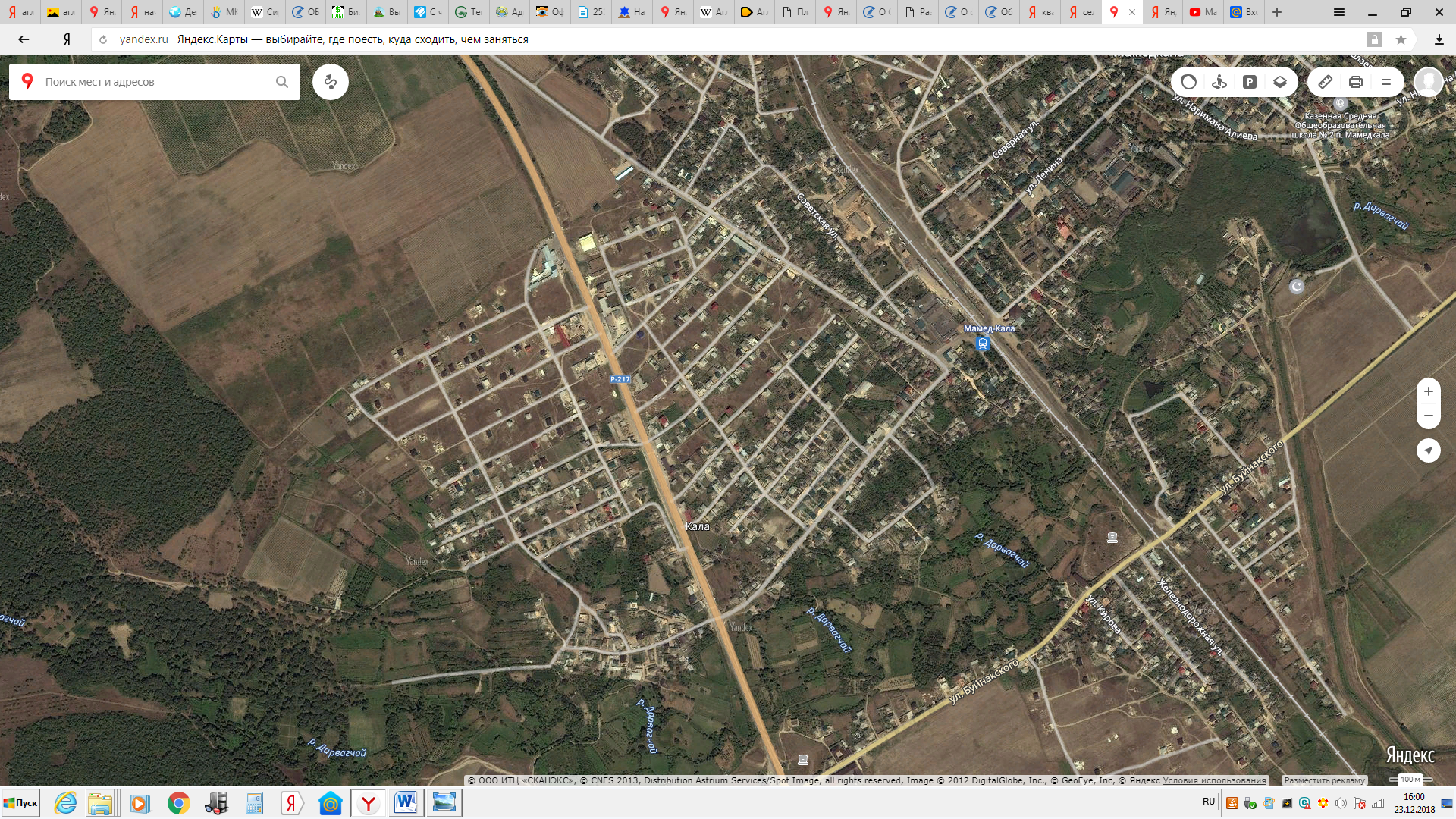 Сельское поселение «село Кала» Дербентского района – административно-территориальная единица и муниципальное образование (сельское поселение) в составе РД. Является одним из двадцати девяти муниципальных образований Дербентского района РД. Расположено в 23  км к северо-западу от города Дербент у федеральной трассы Р-217 «Кавказ», на берегу реки Дарвагчай. Сельское поселение граничит:На северо-востоке – с землями городского поселения «село Мамедкала»;На северо-западе – с землями СП «село Салик»;На юго-западе – с землями СП «село Геджух»;Сельское поселение имеет площадь 1,10 км2. По состоянию на 01.01.2018 г. численность населения в СП составляет 2254 человек.Географическое положение сельского поселения можно охарактеризовать как выгодное с точки зрения круглогодичной транспортной доступности. Такое географическое положение может способствовать развитию придорожного бизнеса, торгово-экономических связей, интенсификации экономической деятельности и межмуниципального сотрудничества.На территории СП «село Кала» действуют учреждения:ОбразованияЗдравоохраненияКультурыСоциального обеспеченияОбъекты торговлиОсновные направления экономического развитияОсновными стратегическими направлениями развития сельского поселения являются:Расширение экономической базы поселения и привлечение дополнительных инвестиционных ресурсов;Развитие социальной сферы;Развитие малого предпринимательства на территории СП;Создание условий для развития туристического комплекса.1.2.  Природно-ресурсный потенциал сельского поселения1.2.1. Климат и агроклиматический потенциалКлимат  сельского поселения степной континентальный, засушливый, умеренно жаркий с умеренно мягкой зимой.Продолжительность холодного периода составляет 80 - 90 дней. Средняя суточная температура воздуха переходит через 00С в сторону отрицательных температур зимой во второй половине декабря и, в сторону положительных температур весной в феврале. Число дней со средней суточной температурой меньше 00С составляет 53 дня.Погодные особенности территории формируют атлантический и средиземноморский циклоны и проникновение в южные широты континентального полярного воздуха. Преобладание западного и юго – западного переноса в зимний период при незначительной повторяемости вхождений арктического континентального холодного воздуха с северо – востока обуславливает относительно высокий фон температуры зимних месяцев. А преобладание в летний период юго – западных, восточных и юго- восточных ветров являются причиной засушливого лета.Средняя годовая температура воздуха положительная и составляет +11,2ОС. Наиболее жарким месяцем в году является июль (+22,7 - +23,40С) со средней температурой (+23,00С), наиболее холодный – январь (+0,8 - -1,50С) со средней температурой -0,40С. Абсолютная максимальная температура воздуха составила +390С, минимальная - -27,50С.На рассматриваемой территории холодный период длится 2 - 3 месяца. Средняя дата образования устойчивого снежного покрова 25 декабря, разрушения – 25 февраля. Средняя продолжительность периода со снежным покровом составляет 55 дней.Теплый период в среднем длится с марта и заканчивается в декабре. Средняя многолетняя дата наступления среднесуточных температур выше нуля приходится на начало февраля. Начало холодного периода (переход к средним суточным отрицательным температурам) – на конец декабря. Средняя продолжительность безморозного периода составляет 327 дней. Причем среднее количество дней со среднесуточной температурой ниже +100С составляет 170 дней, выше +100С – 195 дней.За год здесь выпадает 400 - 450 мм\год осадков. Распределение осадков равномерное в течение года. Лето здесь, как правило, засушливое. Максимальное суточное количество осадков -200-240 мм. Число дней с грозой – 21 - 23. Число дней с осадками более 1 мм – 60-70. Годовой ход осадков: максимум в октябре-январе, минимум в апреле. Осадки теплого периода превышают осадки холодного периода. Кислотность атмосферных осадков -6,3 - 6.4. Коэффициент увлажнения – 0,4 – 0,5. Средняя годовая относительная влажность воздуха превышает 75%.Большое влияние на перемешивание примесей в атмосфере оказывает ветер, его скорость и направление. В летний период на территории поселения преобладают восточные и юго- восточные ветры, в зимний – западные и юго – западные. Средняя скорость ветра составляет 4-5 м/с. Высокая продуваемость территории не позволяет здесь формироваться застойным явлениям, что является экологически благоприятным фактором, постоянно обновляющим атмосферный воздух и выносящим с территории поселения вредные вещества, поступающие в воздушную среду.Суммарное количество солнечной радиации на территории сельского поселения достигает – 5000 МДж/м2. Продолжительность солнечного сияния 2250-2350 ч/год, в теплый период – 1877, в холодный – 408, максимальное количество солнечной радиации поступает в июле, минимальное – в декабре. Поэтому здесь велика сумма активных температур воздуха выше 10°С (3335-3280° С), необходимая для выращивания теплолюбивых культур, и более 15°С (2715-2610° С) - для очень теплолюбивых растений.1.2.2. Геологическое строениеНепосредственно территория сельского поселения расположена на аккумулятивной лёссовой слаборасчленненой низменности. Рельеф исследуемой территории относится к равнинному типу и носит общий выположенный характер.1.2.3. Водные ресурсыГрунтовые воды на глубине до 5,0 метров вскрыты скважинами. В весенний период в толще песков на линзах суглинков возможно образование «верховодки» на различных глубинах до поверхности от 1,8 – 2,3 до 4,9 – 5,6 м и мощностью 0,8 – 1,9 м. Основной водоносный горизонт в зависимости от условий рельефа залегает на глубине 41,59м – 65,0м от поверхности. 1.2.4. Почвенные ресурсыЗначительная часть сельского поселения занята плодородными землями. Почвы Советского района представлены следующими типами:Лугово-каштановые солонцеватые, темно-каштановые солонцеватые и солонцы солончаковатые. Распространены в сухостепной зоне среди каштановых почв по межсопочным долинам, надпойменным террасам рек, в понижениях между увалами, в замкнутых плоских понижениях, потяжинах на недренированных равнинах, на подгорных шлейфах. Формируются при дополнительном поверхностном или грунтовом увлажнении, что способствует развитию богатой по составу разнотравно- кустарничково-злаковой растительности. Лугово-каштановые почвы могут образовываться при остепнении пойменных и луговых почв и при рассолонцевании лугово-каштановых солонцов.В пределах каждого подтипа выделяются три фациальные термические группы: теплая, умеренная, глубинно-холодная. Внутри подтипов выделяются роды: обычные, солнцеватые, солонцевато-солончаковые, остаточно-солонцеватые, солонцевато-осолоделые, карбонатные, карбонатно-солонцеватые с пониженным вскипанием от HCL (глубоковскипающие) и неполноразвитые (на плотных породах).Темно-каштановые почвы (Кз).Темно-каштановые почвы распространены в северной части зоны, в подзоне темно-каштановых почв. Для этих почв характерна темно-серая с коричневатым оттенком окраска, комковатая, комковато-зернистая структура гумусового горизонта целинных угодий и пылевато-комковатая – пахотных. Мощность гумусового горизонта А+В1 – 35-45 (50) см, вскипание от HCL на глубине 45-50 см, гипс и легкорастворимые соли около 2 м.Темно-каштановые обычные сохраняют признаки темно-каштановых почв.Темно-каштановые солонцеватые почвы характеризуются более плотным сложением нижней части гумусового горизонта (B1), что обусловлено обогащением ее коллоидными частицами.В этом горизонте отчетливо выявляется оглинение и увеличение полуторных окислов. Для солонцеватого горизонта характерна комковато-призмовидная и глыбистая структура с буровато-коричневой корочкой (лакировкой) на гранях структурных отдельностей. Чем сильнее выражена солонцеватость, тем интенсивнее лакировка. Вскипание от HCL выше, чем в солонцеватых почвах. На глубине 1 м и ниже заметно возрастает содержание легкорастворимых солей. Род темно-каштановых солонцеватых почв подразделяют на виды по степени выраженности солонцеватости. Различают темно-каштановые несолонцеватые, в которых поглощенного натрия менее 3% емкости поглощения; темно-каштановые слабосолонцевые – 3-5%; темно-каштановые среднесолонцеватые – 5-10% и темно-каштановые сильносолонцеватые – 10-15%.Темно-каштановые солонцевато-солончаковатые почвы обычно приурочены к сильнозасоленным породам. В профиле их, наряду с отчетливо выраженными солонцеватыми свойствами, отмечается повышенное содержание (0,25) водорастворимых солей в пределах первого метра.Темно-каштановые остаточно-солонцеватые почвы имеют отчетливо выраженные морфологические признаки солонцеватости, но без заметного содержания обменного натрия. Солонцеватость в этих почвах рассматривается как свойство остаточного характера.Темно-каштановые солонцевато-осолоделые почвы характеризуются признаками осолодевания в верхней или нижней части гумусового горизонта в виде кремнеземистой присыпки на гранях структурных отдельностей плитчатой или листоватой  структуры, слоеватого или пористого сложения.Темно-каштановые карбонатные почвы отличаются повышенным содержанием карбонатов с самой поверхности. Образуются они на тяжелых породах, обогащенныз карбонатами.Темно-каштановые карбонатно-солонцеватые почвы формируются на карбонатных засоленных породах тяжелого механического состава. Эти почвы имеют повышенную плотность и трещиноватое сложение профиля. Во влажном состоянии сильно набухают, становятся вязкими.В составе поглощенных оснований наряду с натрием много магния.Темно-каштановые почвы с пониженным вскипанием от HCL образовались на легких породах. Вследствие хорошей водопроницаемости карбонаты выщелочены на глубину 1-1,5м, гипсовый горизонт отсутствует.Темно-каштановые почвы на плотных породах имеют неполноразвитый профиль и очень малую мощность гумусового горизонта (A+B1 меньше  20см.)Каштановые почвы (K2).В отличие от темно-каштановых они имеют меньшую мощность гумусовых горизонтов (A+B1 – 30-40 см).Вскипание от HCL на глубине 40-45см. Максимальное скопление  карбонатов на глубине 50-55см, гипса – 150-170 см и легкорастворимых солей – около 2м.Диагностические показатели родовых признаков каштановых почв аналогичны темно-каштановым.Светло-каштановые почвы (K1).Формируются в южной части зоны сухих степей под полынно-злаковой и полынной растительностью в условиях сильнозасушливого климата. Светло-каштановые почвы отличаются небольшой мощностью гумусовых горизонтов (A+B1 – 25-35 см); гумусовый горизонт (A) у них бесструктурный. Вследствие слабого промачивания карбонатный горизонт залегает ближе к поверхности, чем у каштановых. Гипсовый горизонт находится на глубине 110-120см. Более высокое скопление легкорастворимых солей  в светло-каштановых почвах по сравнению с темно-каштановыми и каштановыми способствует почти повсеместному проявлению признаков солонцеватости. Светло-каштановые несолонцеватые почвы встречаются очень редко. В них наблюдается более резкая дифференциация профиля , что обусловлено обеднением илистной фракцией верхнего горизонта (А) и более высоким содержанием ее в горизонте B, который четко выделяется по более темной окраске, чем горизонт А, который более плотный и грубый по структуре.В светло-каштановых почвах с ясно выраженной солонцеватостью отмечаются признаки осолодевания в верхнем горизонте, который приобретает светлую окраску, плитчато-листоватую структуру и более рыхлое сложение. В светло-каштановых почвах выделяют те же роды, что и в темно-каштановых и каштановых. Диагностические показатели родовых признаков аналогичны темно-каштановым почвам. Однако в светло-каштановых почвах такие признаки, как солонцеватость и солончаковатость, проявляются более отчетливо и носят черты зонального характера.1.2.5. Растительный и животный мирРастительность сельского поселения представлена лесными, луговыми формациями, распаханные пространства заняты сельскохозяйственными культурами. Леса, покрывавшие в прошлом значительную площадь территории сельского поселения, представлена отдельными участками, разбросанными среди сельскохозяйственных угодий.Растительность представлена четырьмя типами: лесным, луговым, болотным и водными. В качестве главных лесообразующих пород выступают мелколиственные породы – осина и береза, a также хвойные – сосна и ель. Небольшими участками встречаются дуб, липа, ольха.Они уже отличаются более высокой производительностью (1а-1 бонитета). В траншейном покрове преобладает кислица, копытень, майник, двулистный, черника и др. Травяной покров представлен типичным дубравным широкотравьем, сныть, копытень, зеленчук.Сохранившиеся леса играют большую поле-почвозащитную и водоохранную роль. Луга на территории поселения занимают около 20% его общей площади, преобладают суходольные луга и заливные луга, незначительная часть приходится на заболоченные.В травяном покрове суходольных лугов преобладают низовые злаки, овсяница красная, пахучий колосок, мятлик луговой и другие, дающие мало вегетационной массы. Эти луга используются в качестве пастбищ.На заливных лугах в поймах рек наиболее широко представлена ассоциация лисохвоста лугового с клеверами во втором ярусе.Пойменные заливные луга по составу растительности и урожайности значительно превосходят суходольные материковые луга. Средняя урожайность их достигает 20 процентов сена с 1га. Они используются в качестве сенокосов.Заболоченные луга, приуроченные к притеррасным понижениям поймы, представлены преимущественно осоковыми ассоциациями. По качеству травостоя они значительно уступают заливным лугам. Имеющиеся на территории луговые угодья способствуют широкому развитию животноводства. Преобладающую часть болот составляют низинные болота, питающиеся грунтовыми водами, для которых характерны осоки, камыши и влажное разнотравье. Типичной растительностью верховых болот, питающихся атмосферными осадками, являются сфагновые мхи, пушица, клюква, багульник и другие. Иногда верховые болота покрыты низкорослой сосной.Переходные болота более разнообразны по составу, чем верховые. На переходных болотах растительность представляет смесь растительности верховых и низинных болот.Наиболее перспективны для хозяйственного освоения низинные болота, которые используются после осушения под высокопродуктивные сенокосы, пастбища и пашни. В последнее время на необрабатываемых участках полей развиваются самосевные острова синего люпина, которые иногда достигают до 30% общей площадью травостоя.На территории поселения распространены виды животных, типичных для зоны смешанных лесов европейской части РФ. В лесах обитают лось, кабан, лисица, куница, белка, волк и др. Количество их незначительное из-за отсутствия крупных лесных массивов. Из птиц в лесах распространены дятлы, зяблики, дрозды, тетерева, глухари и другие. На полях и лугах широко представлены заяц-русак, много кротов и мышевидных грызунов, а из птиц – куропатка серая, перепел обыкновенный, жаворонок, коростель и др.1.3. Особо охраняемые природные территорииОсобо охраняемые природные территории относятся к территориям с особым природоохранным режимом, которые также включают в себя земли природоохранного назначения (водоохранные зоны рек и водоемов, городские леса, скверы, парки, городские сады, пригородная зеленая зона, противоэрозионные насаждения); особо ценные природные объекты (родники, верховые болота, малые реки и др.). На территории сельского поселения нет особо охраняемых природных территорий.1.3.1. Ландшафтно-рекреационный потенциал. Инженерно-геологическая оценка территорииПри перспективном планировании развития рекреации, должны учитываться природные особенности территории, благоприятные климатические условия и рельеф территории. Местность сельского поселения преимущественно равнинная. Поселение характеризуется:благоприятной экологической ситуацией наличием земельных ресурсов сельскохозяйственного назначенияразвитием садоводства и огородничестванизким уровнем антропогенного воздействиякомфортной средой проживанияКлиматические и температурные условия благоприятствуют нормальному развитию сельскохозяйственных культур.При проектировании особенно внимательно следует подходить к оценке опасных геологических и инженерно-геологических процессов и явлений, возникающих под влиянием природных и техногенных факторов и оказывающих негативное воздействие на строительные объекты и жизнедеятельность людей.По инженерно-геологическим условиям вся территория является пригодной для строительства.1.4. Население и демография сельского поселенияВажнейшими социально-экономическими показателями формирования градостроительной системы любого уровня являются динамика численности населения, его возрастная структура. Наряду с природой, экономической и экологической составляющими они выступают в качестве основного фактора, влияющего на сбалансированное и устойчивое развитие территории поселения. Возрастной, половой и национальный составы населения во многом определяют перспективы и проблемы рынка труда, а значит, и трудовой потенциал той или иной территории. На сегодня вопрос о создании современных сельских поселений и обеспечение его населения высоким уровнем жизни крайне актуален.На сегодняшний день наблюдается миграция сельской молодежи в город. Основные причины этого – экономически неблагоприятные условия жизни и отсутствие возможности для большинства сельской молодежи решать свои жилищные и бытовые проблемы. Доступность многих бытовых благ в городе и более высокие доходы делают непривлекательным сельский образ жизни. При этом без привлечения молодежи в сельское поселение нельзя устойчиво развивать сельские территории.Поэтому в результате получается, что отсутствие необходимого трудоспособного сельского населения постепенно ведет к процессу самоликвидации сельских поселений. А, следовательно, снижается эффективность использования земли, уменьшается динамичное развитие производительных сил, что не позволяет поднять экономику сельских территорий в целом. По данным администрации сельского поселения состоянию на 01.01.2018 год численность населения СП «село Кала» составила 2254 человек. Важным показателем демографической ситуации в сельском поселении является структура населения. В настоящее время для села Кала характерно сохранение диспропорции мужского и женского населения. Наблюдается небольшое доминирование женского населения над мужским. Доля мужского населения составляет 49%, соответственно на долю женского пола приходится 51 %.Ситуация с рождаемостью в сельском поселении относительно стабильна. В 2018 году на территории поселения родилось 18 человек (до III-квартала), что меньше по сравнению с предыдущими годами. В средним за период 2012-2018 гг. в селе Кала родилось 331 человек, умерло - 87.Анализ естественного движения населения показывает, что в последние годы наблюдалось незначительное превышение рождаемости над смертностью, что определяло естественный прирост населения.В современных условиях миграция играет важную роль в формировании  численности населения. По сути, она является единственно возможным источником, компенсирующим естественную убыль населения, а также оказывает весомое влияние на формирование поло-возрастной структуры. Численность населения уменьшилась в относительном выражении за счет отрицательного миграционного оттока, но увеличилась за счет положительного естественного прироста.  Сложившаяся в сельском поселении демографическая модель воспроизводства населения является благополучной для дальнейшего развития территории. Состояние здоровья и уровень смертности  населения адекватно отражаются на продолжительности жизни. Средняя продолжительность жизни составляла 68 лет.Для улучшения демографической ситуации в сельском поселении требуется осуществить комплекс мер, включающих широкий круг социально-экономических мероприятий, которые определяют демографическое развитие и направлены на:сохранение и укрепление здоровья населения, увеличение продолжительности жизни, создание условий для ведения здорового образа жизни; укрепление репродуктивного здоровья населения, здоровья детей и подростков, сокращение уровня материнской и младенческой смертности; сокращение общего уровня смертности населения, в том числе от социально значимых заболеваний и внешних причин; повышение уровня рождаемости; укрепление института семьи, возрождение и сохранение традиций крепких семейных отношений, поддержку материнства и детства; улучшение миграционной ситуации. Трудовые ресурсы и занятость населенияОдной из базовых характеристик территории поселения является обеспеченность трудовыми ресурсами. Они формируются на базе половозрастной оценки населения. Трудовой потенциал сельского поселения формируется за счет экономически активного населения, то есть населения, находящегося в трудоспособном возрасте (64 % от общей численности населения). Доля лиц моложе трудоспособного возраста 28%, доля лиц старше трудоспособного возраста 8%.Воздействие неблагоприятных демографических процессов сказывается на формировании трудовых ресурсов. В последние годы появились следующие негативные тенденции:снижение численности занятых в отдельных сферах экономики;увеличение количества работающих пенсионеров;увеличение масштабов трудовой маятниковой миграции. Основными факторами, оказывающими прямое влияние на проблемы занятости населения, являются спад и закрытие производств, что ведет к сокращению числа рабочих мест. Кроме того, с приходом крупных инвесторов на село, внедрением более производительной техники, усовершенствованием технологий и организации производства происходит значительное высвобождение трудовых ресурсов. По данным администрации сельского поселения численность работающих в трудоспособном возрасте составляет 116 человек, или 5,1 % от населения в целом.Значительный потенциал трудовых ресурсов заложен в молодом поколении, обучающемся в настоящее время в образовательных учреждениях общего и профессионального образования. С целью сохранения и обеспечения стабильности профессиональных кадров, предотвращения их оттока, внимание органов местного самоуправления будет сосредоточено на повышении уровня культурного, бытового, торгового, образовательного обслуживания, что в свою очередь позволит значительно повысить качество человеческого капитала и стандартов жизни населения.Для обеспечения устойчивого социально-экономического развития сельского поселения и эффективного функционирования агропромышленного производства необходимо усилить государственную поддержку социального и инженерного обустройства сельских поселений, развития несельскохозяйственных видов деятельности в сельской местности, расширения рынка труда, развития процессов самоуправления и на этой основе повысить качество и активизацию человеческого потенциала. Без значительной государственной поддержки в современных условиях сельское поселение не в состоянии эффективно участвовать в социальных реформах и удовлетворении основных жизненных потребностей проживающего на их территории населения. Исходя из задач социально-экономической политики региона  на ближайший период и долгосрочную перспективу, для улучшения положения в сфере социального развития села необходимо провести комплекс взаимоувязанных мероприятий: развитие кадрового потенциала;повышение обеспеченности населения услугами социальной сферы;повышение качества услуг.доведение обеспеченности населения местами в ДОУ до уровня, удовлетворяющего потребности;снижение смертности населения;рост доли населения, регулярно занимающегося физической культурой и спортом;доведение количества предоставляемых услуг по социальному обслуживанию до уровня, максимально удовлетворяющего его1.5. Экономическая база Агропромышленный комплекс сельского поселения представлен такими отраслями как растениеводство и животноводство. Производство сельскохозяйственной продукции осуществляется фермерскими хозяйствами, физическими лицами-субъектами предпринимательской деятельности и населением. Население в основном практикует разведение крупного и мелкого рогатого скота.Общая площадь земель сельскохозяйственного назначения сельского поселения составляет 809 га. Развитие личных подсобных хозяйств позволяет в какой-то мере решить проблему занятости населения, обеспечивая его продовольствием. В то же время в личных подсобных хозяйствах наблюдается низкая производительность труда по сравнению с  сельскохозяйственными организациями. Это объясняется во многом тем, что в хозяйствах населения доминирует ручной труд и низка технологическая и техническая оснащенность хозяйственной деятельности.В современных условиях роль и функции личных подсобных хозяйств в социальном и экономическом развитии села существенно изменились. В настоящее время личное подсобное хозяйство является одним из главных источников дохода для населения, что способствует значительному росту продукции сельского хозяйства, поэтому одним из приоритетных направлений  является поддержка малых форм хозяйствования на селе – личных подсобных, фермерских хозяйств. В этих целях решение этих задач предусматриваются мероприятия по созданию условий способствующих улучшению сбыта основных видов сельскохозяйственной продукции, лучшему обеспечению личных подсобных хозяйств граждан материально-техническими ресурсами, обеспечения доходности сельских подворий.Основная отрасль специализации населения села Кала – растениеводство, виноградарство. Виноградарство является отдельной отраслью сельского хозяйства, которая занимается возделыванием винограда и обеспечивает себя и остальное население виноградом и производными продуктами от него. с переработкой же винограда связываются и другие отрасли такие как винодельчество и консервация. Те люди которые непосредственно связанны с возделыванием винограда называются виноградари. Существует четыре производственных направления напрямую связанных с виноградарством:•	Столовым виноградарством называют производство свежего винограда для употребления в пищу без обработки, вывоза и хранения.•	Использование виноградарства в качестве сырьевой базы для производства сушёного винограда заключается в выращивании специальных кишмишно-изюмных сортов.•	Виноградарство в роли сырьевой базы винодельческой промышленности заключается в возделывании винных сортов для винных заводов, выпускающих различные типы вина, шампанского и коньячных виноматериалов.•	Виноградарство так же выступает в качестве сырьевой базы для консервной промышленности - специализируясь на производстве сырья, используемого в качестве компонента для приготовления соков, компотов и варенья.При правильном ведении хозяйственной деятельности виноградарство - доходная отрасль. На долю виноградников и питомников виноградных культур отведено менее 30% возделываемых в сельском хозяйстве земель. Пахотные земли - это сельскохозяйственные угодья, ежегодно обрабатываемые и используемые под посев сельскохозяйственных культур. Так же, к ним относятся пары и огороды. Также, обрабатываемые земли под многолетние травы, кроме посевов на сенокосах и пастбищах, а также посевов на междурядьях многолетних насаждений.Тепличное хозяйство стало популярным среди современных видов предпринимательской деятельности. Это именно то направление, которое позволяет обеспечить покупателей фруктами и овощами в зимний период. Теплицы промышленных масштабов – хороший вариант заработка с высокой рентабельностью. При определении специализации тепличных хозяйств в первую очередь нужно исходить из потребностей народного хозяйства, требований рационального ведения и рентабельности производства.Специализация сельского хозяйства резко отличается от специализации промышленности. Однако в хозяйствах защищенного грунта, особенно с преобладанием зимних теплиц, где слабо выражена сезонность производства и продукция в течении года поступает непрерывно, эта разница мeнее отчетлива.По разделению труда тепличное производство приближается больше к промышленности, чем к типичным сельскохозяйственным предприятиям.В тепличном производстве в отличие от совхозов с другим производственным направлением (животноводческое, зерновое и др.) не требуется многоотраслевое хозяйство, так как целесообразность комбинирования отраслей и культур в значительной мере основывается на сезонности производства. Узкая специализация тепличных хозяйств и развитие овощеводства защищенного грунта в многоотраслевых или комбинированных сельскохозяйственных производствах являются не самоцелью, а средством достижения наибольшего экономического эффекта - увеличение объема производства, повышение производительности труда, урожайности и снижение затрат на единицу продукции. 1.6. Земельный фонд сельского поселения и категории земельСогласно законодательству, земли РФ по целевому назначению подразделяются на следующие категории:Земли сельскохозяйственного назначения;Земли населенных пунктовЗемли промышленности, энергетики, транспорта, связи, радиовещания, телевидения, информатики, земли для обеспечения космической деятельности, земли обороны, безопасности и земли иного специального назначения;Земли особо охраняемых территорий и объектов;Земли лесного фонда;Земли водного фонда;Земли запасаСтруктура земельного фонда СП1.6.1. Земли сельскохозяйственного назначения В рамках выполнения работ по подготовке документов территориального планирования (проекта генерального плана) муниципального образования, согласно статье 23 Градостроительного кодекса РФ, необходимо установить и отобразить в документах территориального планирования границы земель различных категорий, находящихся на территории муниципального образования, в том числе земель сельскохозяйственного назначения. На основании Земельного кодекса РФ (п.1 ст.77) «землями сельскохозяйственного назначения признаются земли, находящиеся за границами населенного пункта и предоставленные для нужд сельского хозяйства, а также предназначенные для этих целей». 	сельскохозяйственные угодья - пашни, сенокосы, пастбища, залежи, земли, занятые многолетними насаждениями (садами, виноградниками и другими), 	земли, занятые внутрихозяйственными дорогами, 	земли, занятые коммуникациями, 	земли, занятые лесными насаждениями, предназначенными для обеспечения защиты земель от воздействия негативных (вредных) природных, антропогенных и техногенных явлений, 	земли, занятые водными объектами, 	а также земли, занятые зданиями, строениями, сооружениями, используемыми для производства, хранения и первичной переработки сельскохозяйственной продукции. 1.6.2. Земли населенных пунктов В соответствии со ст.83 Земельного кодекса РФ, землями населенных пунктов признаются земли, используемые и предназначенные для застройки и развития населенных пунктов. Одновременно с установлением категории земель населенных пунктов вводится определение границ этих земель. В соответствии с п.2 ст.83 Земельного кодекса РФ «границы городских, сельских населенных пунктов отделяют земли населенных пунктов от земель иных категорий». По Земельному кодексу в состав земель населенных пунктов могут входить земельные участки, отнесенные в соответствии с градостроительными регламентами к следующим территориальным зонам: жилым; общественно-деловым; производственным; инженерных и транспортных инфраструктур; рекреационным; сельскохозяйственного использования; специального назначения; военных объектов; иным территориальным зонам. Собственность на землю в границах населенных пунктов поселения распределяется на частную, в т.ч. физических и юридических лиц, а также на государственную - федеральную и областную; муниципальную – районную и поселенческую, согласно требованиям земельного законодательства.Границы земель населенного пункта отображены на карте-схеме «Карта границ населенного пункта СП «село Кала».1.6.3. Земли промышленности, энергетики транспорта, связи, радиовещания, телевидения, информатики, земли для обеспечения космической деятельности, земли обороны, безопасности и земли иного специального назначения В соответствии с п. 6 ст. 23 Градостроительного кодекса, на картах (схемах), содержащихся в генеральных планах сельских поселений отображаются существующие и планируемые границы земель промышленности, энергетики, транспорта и связи, а также границы зон инженерной и транспортной инфраструктур. Согласно законодательству, землями промышленности, энергетики, транспорта, связи, радиовещания, телевидения, информатики, землями для обеспечения космической деятельности, землями обороны, безопасности и землями иного специального назначения признаются земли, которые расположены за границами населенных пунктов и используются или предназначены для обеспечения деятельности организаций и (или) эксплуатации объектов промышленности, энергетики, транспорта, связи, радиовещания, телевидения, информатики, объектов для обеспечения космической деятельности, объектов обороны и безопасности, осуществления иных специальных задач. Земли промышленности и иного специального назначения в зависимости от характера задач, для решения которых они используются или предназначены, подразделяются на: 	земли промышленности; 	земли энергетики; 	земли транспорта; 	земли связи, радиовещания, телевидения, информатики; 	земли для обеспечения космической деятельности; 	земли обороны и безопасности; 	земли иного специального назначения.1.6.4. Земли особо охраняемых территорий В соответствии со статьей 94 Земельного кодекса РФ к землям особо охраняемых территорий относятся земли, которые имеют особое природоохранное, научное, историко- культурное, эстетическое, рекреационное, оздоровительное и иное ценное значение, которые изъяты в соответствии с постановлениями федеральных органов государственной власти, органов государственной власти субъектов Российской Федерации или решениями органов местного самоуправления полностью или частично из хозяйственного использования и оборота и для которых установлен особый правовой режим. Основное целевое назначение земель особо охраняемых территорий – обеспечение сохранности природных территорий и объектов путем полного и частичного ограничения хозяйственной деятельности. Земли особо охраняемых территорий сельского поселения согласно данным паспорта не выделены.Земли особо охраняемых природных территорий.К землям особо охраняемых природных территорий относятся земли государственных природных заповедников, в том числе биосферных, государственных природных заказников, памятников природы, национальных парков, природных парков, , а также земли лечебно-оздоровительных местностей и курортов.На землях особо охраняемых природных территорий запрещается: 	деятельность, не связанная с сохранением и изучением природных комплексов и объектов; 	предоставление садоводческих и дачных участков; 	строительство автомобильных дорог, трубопроводов, линий электропередачи и других коммуникаций, а также строительство и эксплуатация промышленных, хозяйственных и жилых объектов, не связанных с разрешенной на особо охраняемых природных территориях деятельностью в соответствии с федеральными законами; 	движение и стоянка механических транспортных средств, не связанные с функционированием особо охраняемых природных территорий, прогон скота вне автомобильных дорог. Земли природоохранного назначения.К землям природоохранного назначения относятся земли: 	запретных и нерестоохранных полос; 	занятые защитными лесами, предусмотренными лесным законодательством (за исключением защитных лесов, расположенных на землях лесного фонда, землях особо охраняемых территорий); 	иные земли, выполняющие природоохранные функции. На землях природоохранного назначения допускается ограниченная хозяйственная деятельность при соблюдении установленного режима охраны этих земель в соответствии с федеральными законами, законами субъектов Российской Федерации и нормативными правовыми актами органов местного самоуправления. Земли рекреационного назначенияК землям рекреационного назначения относятся земли, предназначенные и используемые для организации отдыха, туризма, физкультурно-оздоровительной и спортивной деятельности граждан. В состав земель рекреационного назначения входят земельные участки, на которых находятся дома отдыха, пансионаты, кемпинги, объекты физической культуры и спорта, туристические базы, стационарные и палаточные туристско-оздоровительные лагеря, дома рыболова и охотника, детские туристические станции, туристские парки, учебно-туристические тропы, трассы, детские и спортивные лагеря, другие аналогичные объекты. На землях рекреационного назначения запрещается деятельность, не соответствующая их целевому назначению. На территории поселения места организованного отдыха не выделены.Земли историко-культурного назначения.К землям историко-культурного назначения относятся земли: 	объектов культурного наследия народов Российской Федерации (памятников истории и культуры), в том числе объектов археологического наследия; 	достопримечательных мест, в том числе мест бытования исторических промыслов, производств и ремесел; 	военных и гражданских захоронений. Земли историко-культурного назначения используются строго в соответствии с их целевым назначением. На отдельных землях историко-культурного назначения, в том числе землях объектов культурного наследия, подлежащих исследованию и консервации, может быть запрещена любая хозяйственная деятельность. В целях сохранения исторической, ландшафтной и градостроительной среды в соответствии с федеральными законами, законами субъектов Российской Федерации устанавливаются зоны охраны объектов культурного наследия. В пределах земель историко-культурного назначения за пределами земель населенных пунктов вводится особый правовой режим использования земель, запрещающий деятельность, несовместимую с основным назначением этих земель. Использование земельных участков, не отнесенных к землям историко-культурного назначения и расположенных в указанных зонах охраны, определяется правилами землепользования и застройки в соответствии с требованиями охраны памятников истории и культуры. Для объектов историко-культурного наследия, выявленных на территории сельского поселения, требуется проведение Государственной историко-культурной экспертизы, осуществление процедуры постановки данного объекта на учет (внесение в реестр объектов историко-культурного наследия), а в дальнейшем - разработка и утверждение проектов границ территории объекта культурного наследия, охранной зоны и зоны регулирования застройки с назначением градостроительных регламентов, регистрацией обременения в ФРС. На территории сельского поселения объекты археологического наследия отсутствуют.1.6.5.Земли лесного фонда К землям лесного фонда относятся лесные земли, в том числе земли, покрытые лесной растительностью и не покрытые ею, но предназначенные для ее восстановления (вырубки, гари, редины, прогалины и другие), а также предназначенные для ведения лесного хозяйства нелесные земли (просеки, дороги, болота и другие). Земли лесного фонда на территории сельского поселения согласно данным паспорта в границах муниципального образования составляет 50 га.1.6.6.Земли водного фонда Согласно законодательству, к землям водного фонда относятся земли, покрытые поверхностными водами, сосредоточенными в водных объектах; занятые гидротехническими и иными сооружениями, расположенными на водных объектах. Земли водного фонда на территории сельского поселения согласно данным паспорта не выделены. Перевод земель другой категории или земельных участков в составе таких земель в земли водного фонда допускается в случае: 1) если земли заняты водными объектами; 2) строительства водохранилищ и иных искусственных водных объектов, а также гидротехнических и иных сооружений, расположенных на водных объектах; 3) изменения русла рек и иных изменений местоположения водных объектов. По границе сельского поселения протекает Самур-Дербентский водоканал.1.6.7. Земли запаса В эту категорию входят земли, находящиеся в государственной или муниципальной собственности и не предоставленные гражданам или юридическим лицам, за исключением земель фонда перераспределения земель, формируемого в соответствии со статьей 80 Земельного кодекса и относящихся к землям сельскохозяйственного назначения. Согласно паспорту муниципального образования, земли запаса на территории сельского поселения не определены, категория земель запаса не установлена.Анализ земель на территории сельского поселения, что многие категории, которые должны были бы быть установлены на территории поселения – не установлены. Также невозможно произвести точный подсчет площадей земель различных категорий. Это связано с незавершенностью работ по постановке земельных участков на кадастровый учет. Однако в этом есть и преимущества – предложения Генерального плана в дальнейшем должны будут учитываться при определении назначения земельных участков в землеустроительной документации. Таким образом, в составе земельного фонда сельского поселения в обязательном порядке необходимо установить границы земельных участков и территорий, попадающих под юрисдикцию градостроительного законодательства. А именно: 1.Границы земель населенных пунктов. 2.В составе земель сельскохозяйственного назначения: 	земли, занятые внутрихозяйственными дорогами, 	земли, занятые инженерными коммуникациями, 	земли, занятые зданиями, строениями, сооружениями, используемые для производства, хранения и первичной переработки сельскохозяйственной продукции. 3. В составе земель промышленности, энергетики, транспорта, связи, радиовещания, телевидения, информатики, земель для обеспечения космической деятельности, земель обороны, безопасности и земель иного специального назначения: 	земли промышленности;	земли энергетики;	земли связи и информатики;	земли специального назначения - кладбища, скотомогильники и свалки ТБО. 4. Земли особо охраняемых территорий и объектов, в том числе земли, предназначенные и используемые для организации отдыха, туризма, физкультурно-оздоровительной и спортивной деятельности граждан. Большинство из перечисленных территорий выделяются как зоны функционального использования в составе основных категорий земель. Однако для земель особо охраняемых территорий и объектов и для земельных участков, занятых объектами специального назначения, в последующем возможен перевод из категории земель сельскохозяйственного назначения в соответствующие категории.1.7. Планировочная организация сельского поселения и функциональное зонирование.Планировочная организация территории сельского поселения складывалась под влиянием факторов: рельефа местности, водных объектов и сложившейся транспортной инфраструктуры. Градостроительный каркас, сформированный на протяжении многих этапов развития данной территории, соответствует характеру традиционной системы расселения, населенный пункт застроен индивидуальной усадебной застройкой. Основной планировочной осью сельского поселения является транспортные коридоры, проходящие по территории поселения. Основная часть территории в границах муниципального образования представлена землями  сельскохозяйственного назначения.Территорию СП по основной экономической специализации можно отнести к агропромышленной. Территория поселения характеризуется высоким процентом наличия земель сельскохозяйственного назначения и лесного фонда. 1.7.1. Функциональное зонирование территории  сельского поселения Одним из основных инструментов регулирования градостроительной деятельности является функциональное зонирование территории, которое определяет условия ее использования. Градостроительный кодекс РФ указывает на то, что подготовленный и надлежащим образом утвержденный генеральный план поселения служит основанием для проведения градостроительного зонирования территории. Поскольку генеральный план поселения не является документом прямого действия, реализация его положений осуществляется через разработку правил землепользования и застройки, проектов планировки и межевания территорий, расположенных в границах элементов планировочной структуры, градостроительных планов земельных участков. Поэтому назначенный для застройки участок, относящийся к какой-либо функциональной зоне генерального плана, получает градостроительные регламенты и разрешенный вид строительных преобразований из правил землепользования и застройки, приобретает точные юридически оформляемые границы из проектов планировки и межевания территории и, наконец, делится на застраиваемую и свободную от застройки части в градостроительном плане земельного участка. Функциональное зонирование территории сельского поселения произведено в соответствии с общей территориальной структурой производства и расселения, а так же в соответствии с природно-экологическим каркасом сельского поселения.В результате функционального зонирования вся территория сельского поселения делится на функциональные зоны с рекомендуемыми для них различными видами и режимами хозяйственного использовании. Генеральным планом определяются количество и номенклатура функциональных зон территории сельского поселения: 	жилая зона Ж1;	комплексная общественно-деловая зона ОДК;	зона учреждений образования ОД1 ;	зона торговых объектов ОД2 ;	зона учреждений здравоохранения ОД3 ;	зона рекреационного назначения Р1;	озеленения общего пользования Р2;	зона производственной инфраструктуры П ;	зона транспортной инфраструктуры Т1;	зона инженерной инфраструктуры И1;	зона специального назначения СП1 (кладбище);	зона специального назначения СП2 (полигон ТБО);	зона сельскохозяйственного использования СХ;	зона коммунально-складских объектов КС.Жилая зона( Ж1)Жилая зона предназначена для организации благоприятной и  безопасной среды проживания населения, отвечающий его социальным, культурным, бытовым и другим потребностям.В жилых зонах допускается размещение отдельно стоящих, встроенных или пристроенных объектов социального и коммунально-бытового назначения. Объектов здравоохранения, объектов дошкольного, начального общего и среднего (полного) общего образования, культовых зданий, стоянок автомобильного транспорта, гаражей. В состав жилых зон могут включаться также территории, предназначенные для ведения садоводства и дачного хозяйства.Допускается размещать отдельные объекты общественно-делового и коммунального назначения с площадью участка не более 0,5 га, а также мини-производства, не оказывающие вредного воздействия на окружающую среду.Комплексная общественно – деловая зона (ОДК) Территория, предназначенная для размещения объектов здравоохранения, культуры, торговли, общественного питания, социального и коммунально-бытового назначения, предпринимательской деятельности, объектов среднего профессионального и высшего профессионального образования, административных, научно-исследовательских учреждений, стоянок автомобильного транспорта, объектов делового и финансового назначения, иных объектов, связанных с обеспечением жизнедеятельности граждан. В перечень объектов недвижимости, разрешенных к размещению в общественно-деловых зонах могут включаться жилые дома, гостиницы, подземные или многоэтажные гаражи.Зона учреждений образования ОД1Территории, предназначенные для размещения объектов учебного и воспитательного назначения.Зона торговых объектов ОД2Территории, предназначенные для размещения объектов торговли, рынков и культурно-досугового назначения.Зона учреждений здравоохранения ОД3Зона объектов здравоохранения выделена для обеспечения правовых условий формирования территорий, на которых осуществляется деятельность объектов медицинского назначения.Зона рекреационного назначения Р1Зона рекреационного назначения представляет собой участки территории в пределах границ населённого пункта, предназначенные для организации массового отдыха населения, туризма, занятий физической культурой и спортом, а также для улучшения экологической обстановки и включают парки, сады, городские леса, лесопарки, пляжи, водоёмы и иные объекты, используемые в рекреационных целях и формирующие систему открытых пространств населенных пунктов. Зона включает не занятые застройкой или неудобные для застройки и сельскохозяйственной деятельности залесённые территории, которые могут использоваться для организации самодеятельного отдыха и предназначена сохранения и использования существующего ландшафта и создания экологически чистой окружающей среды в интересах защиты здоровья и общего благополучия населения.Озеленения общего пользования Р2Территории, предназначенные для преимущественного размещения зеленых насаждений (скверы, парки, сады) и объектов обслуживания культурного и спортивно-оздоровительного назначения общего пользования.Зона производственной инфраструктуры П Территории, предназначенные для размещения предприятий с технологическими процессами, являющимися источниками выделения негативных производственных воздействий на среду обитания и здоровье населения (Санитарно-эпидемиологические правила и нормативы СанПиН2.2.1/2.1.1.1200-03).Зона инженерной инфраструктуры И1Территории, застроенные или планируемые к застройке головными сооружениями и объектами инженерной инфраструктуры,  размещения сооружений и объектов водоснабжения, канализации, мелиорации, тепло-, газо-, энергоснабжения, связи и др.Зона транспортной инфраструктуры Т1Территории, застроенные или планируемые к застройке головными сооружениями и объектами транспортной инфраструктуры, объектов транспорта,  размещения сооружений и коммуникаций воздушного, водного, железнодорожного, автомобильного транспорта и т.д.Зона сельскохозяйственного использования территории СХВ состав зон сельскохозяйственного использования могут включаться:	зоны сельскохозяйственных угодий – пашни, сенокосы, пастбища, земли, занятые многолетними насаждениями;	зоны, занятые объектами сельскохозяйственного назначения и предназначенные для ведения сельского хозяйства, личного подсобного хозяйства, развития объектов сельского хозяйства, садоводства и огородничества.Преимущественное назначение данных территорий – огороды для выращивания овощных культур, пастбища.Зоны специального назначения Предназначены для размещения кладбищ, скотомогильников и иных объектов, использование которых несовместимо с видами использования других территориальных зон.Кладбища Сп 1 – территории, предназначенные для размещения кладбищ, зданий и сооружений похоронного назначения.Зона полигона ТБО Сп 2 – территория, предназначенная для размещения полигона твердых бытовых отходов. Выделена для обеспечения правовых условий формирования территорий, на которых осуществляется специализированная деятельность по устройству, содержанию и эксплуатации полигонов ТБО.	Зона коммунально-складских объектов, не требующих установления СЗЗ КСТерритории, предназначенные для размещения коммунально-складских объектов, объектов оптовой торговли и предприятий с технологическими процессами, не являющимися источниками выделения негативных производственных воздействий на среду обитания и здоровье населения.Территории покрытые поверхностными водами ПВТерритории покрытые поверхностными водами (озёра, реки, ручьи, водохранилища)Зоны военных объектов ВОЗоны размещения военных объектов предназначены для размещения объектов, в отношении территорий которых устанавливается особый режим. Порядок использования территорий указанных зон в пределах границы городского округа, поселения устанавливается федеральными и республиканскими органами исполнительной власти по согласованию с органами местного самоуправления в соответствии с требованиями специальных нормативов и правилами их застройки.1.7.2. Зоны ограничений и зоны с особыми условиями использования территории. При разработке генерального плана сельского поселения учитывалось наличие зон, оказывающих влияние на развитие территории. В качестве зонообразующих при формировании схемы функционального зонирования территории сельского поселения, использовались следующие ограничения: 	Охранные зоны инженерно-транспортных коммуникаций; 	Охранные зоны объектов промышленности, специального назначения; 	Зоны санитарной охраны источников питьевого водоснабжения; 	Водоохранные зоны и прибрежные защитные полосы; 	Охранные зоны объектов культурного наследия; 	Ограничения по воздействию на строительство природных и техногенных факторов. Охранные зоны инженерно-транспортных коммуникацийполоса отвода автомобильной дороги; придорожная полоса автомобильных дорог вне застроенных территорий; охранная зона магистральных газо- и нефтепроводов; охранная зона воздушных линий электропередач; охранная зона линий и сооружений связи.На территории сельского поселения имеются следующие инженерно-транспортные коммуникации:Автомобильная дорога общего пользования местного значения – полоса отвода автомобильной дороги - земельные участки (независимо от категории земель), которые предназначены для размещения конструктивных элементов автомобильной дороги, дорожных сооружений и на которых располагаются или могут располагаться объекты дорожного сервиса. В границах полосы отвода автомобильной дороги запрещаются: 1) выполнение работ, не связанных со строительством, с реконструкцией, капитальным ремонтом, ремонтом и содержанием автомобильной дороги, а также с размещением объектов дорожного сервиса; 2) размещение зданий, строений, сооружений и других объектов, не предназначенных для обслуживания автомобильной дороги, ее строительства, реконструкции, капитального ремонта, ремонта и содержания и не относящихся к объектам дорожного сервиса; 3) распашка земельных участков, покос травы, осуществление рубок и повреждение лесных насаждений и иных многолетних насаждений, снятие дерна и выемка грунта, за исключением работ по содержанию полосы отвода автомобильной дороги или ремонту автомобильной дороги, ее участков; 4) выпас животных, а также их прогон через автомобильные дороги вне специально установленных мест, согласованных с владельцами автомобильных дорог; 5) установка рекламных конструкций, не соответствующих требованиям технических регламентов и (или) нормативным правовым актам о безопасности дорожного движения; 6) установка информационных щитов и указателей, не имеющих отношения к обеспечению безопасности дорожного движения или осуществлению дорожной деятельности. Порядок установления и использования полос отвода автомобильных дорог федерального, регионального или межмуниципального, местного значения может устанавливаться соответственно уполномоченным Правительством Российской Федерации федеральным органом исполнительной власти, высшим исполнительным органом государственной власти субъекта Российской Федерации, органом местного самоуправления. Придорожные полосы автомобильной дороги - территории, которые прилегают с обеих сторон к полосе отвода автомобильной дороги и в границах которых устанавливается особый режим использования земельных участков (частей земельных участков) в целях обеспечения требований безопасности дорожного движения, а также нормальных условий реконструкции, капитального ремонта, ремонта, содержания автомобильной дороги, ее сохранности с учетом перспектив развития автомобильной дороги. Для автомобильных дорог, за исключением автомобильных дорог, расположенных в границах населенных пунктов, устанавливаются придорожные полосы. В зависимости от класса и (или) категории автомобильных дорог с учетом перспектив их развития ширина каждой придорожной полосы устанавливается в размере: 1) семидесяти пяти метров - для автомобильных дорог первой и второй категорий; 2) пятидесяти метров - для автомобильных дорог третьей и четвертой категорий; 3) двадцати пяти метров - для автомобильных дорог пятой категории; 4) ста метров - для подъездных дорог, соединяющих административные центры (столицы) субъектов Российской Федерации, города федерального значения Москву и Санкт-Петербург с другими населенными пунктами, а также для участков автомобильных дорог общего пользования федерального значения, построенных для объездов городов с численностью населения до двухсот пятидесяти тысяч человек; 5) ста пятидесяти метров - для участков автомобильных дорог, построенных для объездов городов с численностью населения свыше двухсот пятидесяти тысяч человек. Решение об установлении границ придорожных полос автомобильных дорог федерального, регионального или муниципального, местного значения или об изменении границ таких придорожных полос принимается соответственно федеральным органом исполнительной власти, осуществляющим функции по оказанию государственных услуг и управлению государственным имуществом в сфере дорожного хозяйства, уполномоченным органом исполнительной власти субъекта Российской Федерации, органом местного самоуправления. Обозначение границ придорожных полос автомобильных дорог на местности осуществляется владельцами автомобильных дорог за их счет. Порядок установления и использования придорожных полос автомобильных дорог федерального, регионального или межмуниципального, местного значения может устанавливаться соответственно уполномоченным Правительством Российской Федерации федеральным органом исполнительной власти, высшим исполнительным органом государственной власти субъекта Российской Федерации, органом местного самоуправления. При разработке генерального плана учитывались охранные зоны трубопроводов и зоны минимально допустимых расстояний от оси трубопроводов до населенных пунктов, отдельных зданий и сооружений, которые должны приниматься в зависимости от класса и диаметра трубопроводов, степени ответственности объектов и необходимости обеспечения их безопасности в соответствии с п.4 «Правила охраны магистральных трубопроводов» (утверждены Постановлением Госгортехнадзора РФ № 9 от 22.04.1992 г.) в охранных зонах трубопроводов запрещается производить всякого рода действии, могущие нарушить нормальную эксплуатацию трубопроводов, либо привести к их повреждению. Минимальные расстояния от оси подземных и наземных (в насыпи) трубопроводов, газораспределительных станций (ГРС), компрессорных станций (КС) до населенных пунктов, отдельных промышленных и сельскохозяйственных предприятий, зданий и сооружений должны приниматься в зависимости от класса и диаметра трубопроводов, степени ответственности объектов и необходимости обеспечения их безопасности. В санитарно-защитной зоне не допускается размещать: жилую застройку, включая отдельные жилые дома, ландшафтно-рекреационные зоны, зоны отдыха, территории курортов, санаториев и домов отдыха, территорий садоводческих товариществ и коттеджной застройки, коллективных или индивидуальных дачных и садово-огородных участков, а также других территорий с нормируемыми показателями качества среды обитания; спортивные сооружения, детские площадки, образовательные и детские учреждения, лечебно-профилактические и оздоровительные учреждения общего пользования. От осей трубопроводов в каждую сторону наряду с зоной минимально допустимых расстояний от оси трубопроводов до населенных пунктов, которая имеет размеры 150 и 100 метров для магистрального газопровода, газопроводов высокого давления и газопроводов отводов соответственно, 200 метров - от магистрального нефтепровода.  Линии электропередач 10 кВ, 35 кВ, 110 кВ.В целях защиты населения от воздействия электрического поля, создаваемого воздушными линиями электропередач, устанавливаются санитарные разрывы в соответствии с «Правилами охраны электрических сетей напряжением свыше 1000 вольт»: а) вдоль воздушных линий электропередачи в виде земельного участка и воздушного пространства, ограниченных вертикальными плоскостями, отстоящими по обе стороны линии от крайних проводов при неотклоненном их положении на расстоянии:б) вдоль подземных кабельных линий электропередачи в виде земельного участка, ограниченного вертикальными плоскостями, отстоящими по обе стороны линии от крайних кабелей на расстоянии 1 метра; в) вдоль подводных кабельных линий электропередачи в виде водного пространства от водной поверхности до дна, ограниченного вертикальными плоскостями, отстоящими по обе стороны линии от крайних кабелей на расстоянии 100 метров; г) вдоль переходов воздушных линий электропередачи через водоемы (реки, каналы, озера и другие) в виде воздушного пространства над водной поверхностью водоемов, ограниченного вертикальными плоскостями, отстоящими по обе стороны линии от крайних проводов при неотклоненном их положении для судоходных водоемов на расстоянии 100 метров, для несудоходных водоемов на расстоянии, предусмотренном для установления охранных зон вдоль воздушных линий электропередачи. Земельные участки, входящие в охранные зоны электрических сетей, не изымаются у землепользователей и используются ими для проведения сельскохозяйственных и иных работ с обязательным соблюдением требований настоящих Правил. В охранных зонах электрических сетей запрещается: а) производить строительство, капитальный ремонт, реконструкцию или снос любых зданий и сооружений; б) осуществлять всякого рода горные, погрузочно-разгрузочные, дноуглубительные, землечерпательные, взрывные, мелиоративные работы, производить посадку и вырубку деревьев и кустарников, располагать полевые станы, устраивать загоны для скота, сооружать проволочные ограждения, шпалеры для виноградников и садов, а также производить полив сельскохозяйственных культур; в) осуществлять добычу рыбы, других водных животных и растений придонными орудиями лова, устраивать водопои, производить колку и заготовку льда (в охранных зонах подводных кабельных линий электропередачи); г) совершать проезд машин и механизмов, имеющих общую высоту с грузом или без груза от поверхности дороги более 4,5 метра (в охранных зонах воздушных линий электропередачи); д) производить земляные работы на глубине более 0,3 метра, а на вспахиваемых землях - на глубине более 0,45 метра, а также планировку грунта (в охранных зонах подземных кабельных линий электропередачи).Охранные зоны линий и сооружений связи Охранные зоны линий и сооружений связи устанавливаются для обеспечения сохранности действующих кабельных, радиорелейных и воздушных линий связи и линий радиофикации, а также сооружений связи Российской Федерации. Устанавливаются охранные зоны с особыми условиями использования: - для подземных кабельных и для воздушных линий связи и линий радиофикации, расположенных вне населенных пунктов на безлесных участках, - в виде участков земли вдоль этих линий, определяемых параллельными прямыми, отстоящими от трассы подземного кабеля связи или от крайних проводов воздушных линий связи и линий радиофикации не менее чем на 2 метра с каждой стороны; - для морских кабельных линий связи и для кабелей связи при переходах через судоходные и сплавные реки, озера, водохранилища и каналы (арыки) - в виде участков водного пространства по всей глубине от водной поверхности до дна, определяемых параллельными плоскостями, отстоящими от трассы морского кабеля на 0,25 морской мили с каждой стороны или от трассы кабеля при переходах через реки, озера, водохранилища и каналы (арыки) на 100 метров с каждой стороны; - для наземных и подземных необслуживаемых усилительных и регенерационных пунктов на кабельных линиях связи - в виде участков земли, определяемых замкнутой линией, отстоящей от центра установки усилительных и регенерационных пунктов или от границы их обвалования не менее чем на 3 метра и от контуров заземления не менее чем на 2 метра. В пределах охранных зон запрещается: а) осуществлять всякого рода строительные, монтажные и взрывные работы, планировку грунта землеройными механизмами (за исключением зон песчаных барханов) и земляные работы (за исключением вспашки на глубину не более 0,3 метра); б) производить геолого-съемочные, поисковые, геодезические и другие изыскательские работы, которые связаны с бурением скважин, шурфованием, взятием проб грунта, осуществлением взрывных работ; в) производить посадку деревьев, располагать полевые станы, содержать скот, складировать материалы, корма и удобрения, жечь костры, устраивать стрельбища; г) устраивать проезды и стоянки автотранспорта, тракторов и механизмов, провозить негабаритные грузы под проводами воздушных линий связи и линий радиофикации, строить каналы (арыки), устраивать заграждения и другие препятствия; д) устраивать причалы для стоянки судов, барж и плавучих кранов, производить погрузочно-разгрузочные, подводно-технические, дноуглубительные и землечерпательные работы, выделять рыбопромысловые участки, производить добычу рыбы, других водных животных, а также водных растений придонными орудиями лова, устраивать водопои, производить колку и заготовку льда. Судам и другим плавучим средствам запрещается бросать якоря, проходить с отданными якорями, цепями, лотами, волокушами и тралами; е) производить строительство и реконструкцию линий электропередач, радиостанций и других объектов, излучающих электромагнитную энергию и оказывающих опасное воздействие на линии связи и линии радиофикации; ж) производить защиту подземных коммуникаций от коррозии без учета проходящих подземных кабельных линий связи.Зона санитарной охраны источников питьевого водоснабжения Источником хозяйственно питьевого водоснабжения являются подземные воды. В соответствии с СанПиН 2.1.4.1110-02 источники водоснабжения должны иметь зоны санитарной охраны (ЗСО). Основной целью создания и обеспечения режима в ЗСО является санитарная охрана от загрязнения источников водоснабжения и водопроводных сооружений, а также территорий, на которых они расположены. Зоны санитарной охраны организуются в составе трех поясов. Первый пояс (строгого режима) включает территорию расположения водозаборов, площадок всех водопроводных сооружений и водоподводящего канала. Второй и третий пояса (пояса ограничений) включают территорию, предназначенную для предупреждения загрязнения воды источников водоснабжения. В каждом из трех поясов, а также в пределах санитарно-защитной полосы, соответственно их назначению, устанавливается специальный режим и определяется комплекс мероприятий, направленных на предупреждение ухудшения качества воды, которые определены СанПиН 2.1.4.1110-02 «Зоны санитарной охраны источников водоснабжения и водопроводов питьевого назначения» и СНиП 2.04.02-84* «Водоснабжение. Наружные сети и сооружения». Зоны санитарной охраны 1 пояса подземных источников водоснабжения составляют 30м. Границы второго пояса зоны санитарной охраны подземных источников водоснабжения устанавливают расчетом. На территории сельского поселения действует несколько одиночных водозаборов. Практически по всем скважинам поселения отсутствуют ограждения зон строгого режима, скважины не оборудованы контрольно-измерительной аппаратурой, кранами для отбора проб воды. Отсутствует герметизация отверстий на оголовках скважин, что может привести к загрязнению вод подземного горизонта. Необходима установка и соблюдение ЗСО. Для водозаборов подземных вод граница первого пояса ЗСО устанавливается не менее 30 м от водозабора и на расстоянии не менее 50 м — при использовании недостаточно защищенных подземных вод.Водоохранные зоны и прибрежные защитные полосы. Поверхностные водные объекты, находящиеся в государственной или муниципальной собственности, являются водными объектами общего пользования. Водоохранные зоны и прибрежные защитные полосы, создаваемые с целью поддержания в водных объектах качества воды, удовлетворяющего всем видам водопользования, имеют определенные регламенты хозяйственной деятельности, в том числе градостроительной. Водоохранные зоны могут быть использованы в градостроительных целях по согласованию со специально уполномоченным органом управления использования и охраны водного фонда с определенными ограничениями, установленными Водным Кодексом. Ширина береговой полосы каналов, а также рек и ручьев, протяженность которых от истока до устья не более чем десять километров, составляет пять метров. Ширина прибрежной защитной полосы зависит от уклона берега и составляет 30-50 м в зависимости от уклона рельефа. Ширина водоохранной зоны устанавливается от соответствующей береговой линии. В соответствии с пунктом 4 статьи 65 водного кодекса РФ ширина водоохраной зоны рек или ручьев устанавливается от их истока для рек или ручьев протяженностью: •	до 10 километров - в размере 50 метров; •	от 10 до 50 километров — в размере 100 метров; •	от 50 километров и более - в размере 200 метров. В границах водоохранных зон допускаются проектирование, строительство, реконструкция, ввод в эксплуатацию, эксплуатация хозяйственных и иных объектов при условии оборудования таких объектов сооружениями, обеспечивающими охрану водных объектов от загрязнения, засорения и истощения вод в соответствии с водным законодательством и законодательством в области охраны окружающей среды. В прибрежных защитных полосах водоохранных зон допускается размещение объектов водоснабжения, рекреации, рыбного и охотничьего хозяйств, а также водозаборных, портовых и гидротехнических сооружений при наличии лицензии на водопользование. Полоса земли вдоль береговой линии водного объекта общего пользования (береговая полоса) предназначается для общего пользования. В пределах береговой полосы, установленной в соответствии с Водным кодексом Российской Федерации, запрещается приватизация земельных участков. Охрана объектов культурного наследия: 	территория объекта культурного наследия; 	охранная зона объекта культурного наследия; 	охранная зона культурного слоя. Для сохранения объектов культурного наследия поселения, в целях территориального планирования требуется утвердить границы территорий объектов культурного наследия, разработать и утвердить границы зон охраны объектов культурного наследия и режимы их использования, зоны охраны культурного слоя. Охранная зона объекта культурного наследия – территория, в пределах которой в целях обеспечения сохранности объекта культурного наследия в его историческом ландшафтном окружении устанавливается особый режим использования земель, ограничивающий хозяйственную деятельность и запрещающий строительство, за исключением применения специальных мер, направленных на сохранение и регенерацию историко-градостроительной или природной среды объекта культурного наследия. Зона охраны культурного слоя включает территорию распространения археологического культурного слоя, ареалы вокруг отдельных памятников археологии: руинированных построек, городищ, стоянок, селищ и курганов; устанавливается на территории, где верхние напластования земли до материка, образовавшиеся в результате деятельности человека содержат остатки исторической материальной культуры и являются памятником археологии. Ограничения по воздействию на строительство природных и техногенных факторов: 	овражные и прибрежно-склоновые территории, территории подверженные экзогенным геологическим процессам (карсты, оползни, и т.д.); 	заболоченные территории; 	нарушенные территории. Овражные территории, территории подверженные экзогенным геологическим процессам (карсты, оползни, и т.д.) - территории, подверженные эрозионным процессам, которые вызваны морфографическими особенностями рельефа, режимом поверхностного и подземного стока и физико-механическими свойствами грунтов. Заболоченные территории - территории, характеризующиеся переувлажненностью, наличием влаголюбивой (болотной) растительности и не разложившейся органической массы (торфа), с плоским рельефом с затрудненным стоком поверхностных вод; неглубоким залеганием водоупорных пластов, препятствующих оттоку грунтовых вод; сменой уклонов местности, приводящей к выклиниванию грунтовых вод на поверхность; притоком грунтовых вод из глубинных горизонтов. Нарушенные территории - территории отработанных карьеров строительных материалов, техногенные нарушения рельефа, отвалы грунта и пр. Зона затопления паводком 1% обеспеченности - зона затопления прибрежных территорий речными паводками повторяемостью один раз в 100 лет является неблагоприятной для градостроительного освоения без проведения дорогостоящих мероприятий по инженерной подготовке территории (подсыпка, гидронамыв, дренаж, берегоукрепление). Границы территорий, подверженных затоплению и подтоплению, и режим осуществления хозяйственной и иной деятельности на этих территориях в зависимости от частоты их затопления и подтопления устанавливаются в соответствии с законодательством о градостроительной деятельности. На территориях, подверженных затоплению, размещение новых населенных пунктов, кладбищ, скотомогильников и строительство капитальных зданий, строений, сооружений без проведения специальных защитных мероприятий по предотвращению негативного воздействия вод запрещается.1.8. Инженерная инфраструктура сельского поселения  1.8.1.  ВодоснабжениеОрганизацией и технической эксплуатацией существующей системы водоснабжения СП «село  Кала» занимается администрация. В настоящее время в СП «село Кала» отсутствует организация, являющаяся в части водоснабжения населения муниципального образования , гарантирующим поставщиком.Организацией водоснабжения в СП «село Кала» занимается администрация.Основным источником хозяйственно-питьевого и производственного водоснабжения в сельском поселении  являются родники. Из источника вода при помощи насосной станции, производительностью 480 м3 /сут поступает в 2 (две) емкости накопители, откуда напором по трубопроводу диаметром 150 мм непосредственно к потребителям.На насосной станции также установлен самодельный хлоратор. Система очистки воды представляет с собой процедуру капельного хлорирования.  Также на территории СП «село Кала» проходят транзитные водоводы и линейные объекты системы водоснабжения, служащие для водоснабжения ряда сельских поселений Дербентского муниципального района.Система водоснабжения СП «село Кала» в настоящее время является  монозонной и представлена одной технологической зоной.Территорий, не охваченных централизованными водоснабжением в СП «село Кала» нет.Коммерческий учет при подъеме воды, отпуске воды и на участках ее транспортировки отсутствуют. Реализация услуг населению производится в отсутствии договорных отношений, в отсутствии утвержденного тарифа на услугу водоснабжения в установленном действующим законом порядке.1.8.2. ВодоотведениеЦентрализованная система хозяйственно-бытовой канализации в сельском поселении отсутствует. Водоотведение (вывоз жидких отходов) осуществляется специальной машиной. Канализование зданий, имеющих внутреннюю канализацию,  происходит в выгребы с последующим вывозом специальной техникой. На данном этапе развития поселения назрела острая необходимость в системе централизованной канализации. Сейчас вопрос вывоза сточных вод решается при помощи наемной техники, а именно путем вывоза за пределы поселения ассенизаторскими машинами, что значительно удорожает стоимость коммунальных услуг и ложится дополнительным бременем на платежеспособную часть населения. Дождевая канализация закрытого типа в сельском поселении отсутствует. В настоящее время поверхностный водоотвод осуществляется с помощью дренажных канав.  Отсутствие дождевой канализации способствует развитию процесса подтопления, приводит к загрязнению водоемов и источников питьевой воды.1.8.3. Электроснабжение Электроснабжение потребителей сельского поселения осуществляется от энергосистемы ПАО «МРСК Северного Кавказа» - АО «Дагестанская сетевая компания» ПУ «Дербентские районные электрические сети». Электроснабжение сельского поселения осуществляется по сетям напряжением 10 кВ от ТП 10/0,4 кВ. Прокладка электрических сетей – воздушная. Общая протяженность сетей(высоковольтные и низковольтные)  – около 35км. Состояние сетей неудовлетворительное. Износ энергетического оборудования и сетей составляет порядка 70%. В связи с этим остро ощущается нехватка напряжения.1.8.4. Газоснабжение В настоящее время газоснабжение  сельского поселения развивается на базе природного газа. На территории поселения проходят сети высокого и низкого давления. Газоснабжение потребителей сельского поселения производится от магистрального газопровода  «Моздок-Казимагомед», далее через ГРС по сетям через ШП попадает к потребителю. Газоснабжающей организацией является ООО «Газпром межрегионгаз Махачкала» ТУ г. Дербент и Дербентский район. Протяженность газопровода на территории сельского поселения составляет 5 км.Существующая жилая застройка сельского поселения состоит из индивидуальных жилых домов усадебного типа (1-2 этажных). В индивидуальную застройку усадебного типа газ по газопроводам низкого давления подается для пищеприготовления, горячего водоснабжения и отопления. В домах усадебной застройки установлены газовые плиты и 2-х контурные отопительные котлы, в домах малой этажности - газовые плиты и проточные газовые водонагреватели.1.8.5. ТеплоснабжениеВ сельском поселении теплоснабжение жилого фонда и социально значимых объектов осуществляется в основном от отдельно стоящих и встроенно-пристроенных котельных. Выработка тепла осуществляется на  котельных, работающих на природном газе.1.8.6. Системы связи В настоящее время организациям и населению  сельского поселения  предоставляются следующие основные виды телекоммуникационных услуг: 	местная телефонная связь; 	услуги телефонной связи в выделенной сети; 	услуги радиотелефонной связи; 	услуги связи для цели эфирного вещания; 	почтовая связь; 	междугородная и международная связь; 	связь по передаче данных. Основным оператором проводной связи в сельском поселении является ОАО «Мегафон» ОАО «Билайн». ОАО «Мегафон» предоставляет услуги местной внутризоновой телефонной связи, пакетная передача данных, услуги доступа в сеть Интернет и многие другие. Обеспеченность населения телефонной сетью общего пользования, на территории поселения, составляет 97%. Новые линии связи позволяют обеспечить жителей поселения услугами, отвечающими современным требованиям, как по качеству, так и по номенклатуре. На территории сельского поселения действуют следующие операторы сотовой связи: Билайн, Мегафон, Теле-2 и МТС. Система фиксированной связи: сельское поселение радиофицировано и телефонизировано. Радиовещание осуществляется по проводной сети с помощью радиофидеров, но в настоящее время, всё большее количество пользователей используют приёмники FM частот. На территории поселения расположена одна телефонная станция. Почтовая связь.Почтовые отделения связи предоставляют следующие виды услуг: 	прием и доставка письменной корреспонденции; 	прием и выдача бандеролей, посылок; 	доставка счетов, извещений, уведомлений; 	прием и оплата денежных переводов; 	доставка пенсий и пособий; 	прием коммунальных, муниципальных и других платежей; 	прием платежей за услуги электросвязи и сотовой связи; 	проведение подписной компании, доставка периодических изданий; 	реализация товаров розничной торговли, лотерей; 	телекоммуникационные и телеграфные услуги.Кроме традиционных услуг связи развитие получают услуги по передаче данных, телематические услуги. Развивается пользование сетью «Интернет». Количество образовательных учреждений подключенных к сети Интернет в сельском поселении — 100%. Доля пользователей сети Интернет, использующих для выхода систему DialUp — 30%.1.9. Транспортная инфраструктура сельского поселенияВ полномочия органов местного самоуправления входят вопросы содержания и строительства автомобильных дорог общего пользования, мостов и иных транспортных инженерных сооружений в границах населенных пунктов, а также предоставление транспортных услуг населению и организация транспортного обслуживания. Местоположение сельского поселения отразилось на характере внешних транспортных связей. Внешний транспорт В рамках целевой программы «Развитие территориальных автомобильных дорог республиканского, межмуниципального и местного значения РД  на период 2018-2020 годов» осуществляются мероприятия, направленные на улучшение доступности и повышение пропускной способности транспортной инфраструктуры. Транспортно-экономические связи осуществляются в настоящее время автомобильным транспортом. Улично-дорожная сеть Улично-дорожная сеть населенного пункта обеспечивает внутренние транспортные связи, включает в себя въезды и выезды на территорию соседних населенных пунктов, главные улицы застройки, основные и второстепенные проезды. Главные улицы являются основными транспортными и функционально-планировочными осями территории застройки. Они обеспечивают транспортное обслуживание жилой застройки. Основные проезды обеспечивают подъезд транспорта к группам жилых зданий. Второстепенные проезды обеспечивают подъезд транспорта к отдельным зданиям. Улично-дорожная сеть входит в состав всех территориальных зон и представляет собой часть территории, ограниченную красными линиями и предназначенную для движения транспортных средств и пешеходов, прокладки инженерных коммуникаций, размещения зеленых насаждений и шумозащитных устройств, установки технических средствинформации и организации движения. Интенсивность автодвижения на улицах населенного пункта не велика.К основным недостаткам улично-дорожной сети СП следует отнести: Отсутствие пешеходных тротуаров; Отсутствие твердого покрытия. Индивидуальный транспорт Наряду с пассажирским транспортом общественного пользования продолжается рост количества индивидуального автомобильного транспорта. Наибольший рост количества автотранспортных средств произошел за счет значительного увеличения количества легковых автомобилей. Хранение автомобилей осуществляется в основном на придомовых участках. Транспорт юридических лиц хранится на территории предприятий - владельцев автотранспорта. Открытых площадок для хранения индивидуального транспорта нет. Также нет специально оборудованных площадок для временной автотранспорта перед общественными остановками.  Дороги не имеют твердого покрытия, их состояние неудовлетворительное (ямы, колейность, сетки трещины и др.). Поэтому для улучшения автотранспортного сообщения необходимо проведение капитального ремонта всех существующих автомобильных дорог сельского поселения.1.10. Объекты жилищного строительства Жилая застройка представлена индивидуальными жилыми домами усадебного типа. По уровню благоустройства жилищный фонд значительно дифференцирован. Общая площадь жилищного фонда составляет 48,2 тыс. м2. Средняя обеспеченность населения жилой площадью составляет 20,32 м2 на человека.Жилищные условия населения сельского поселенияХарактеристика жилищного фонда1.11.  Объекты социальной инфраструктуры сельского поселения Социальная инфраструктура - это комплекс объектов обслуживания и взаимосвязей между ними, наземных, пешеходных и дистанционных, в пределах муниципального образования - территории сельского поселения. К учреждениям и предприятиям социальной инфраструктуры относятся учреждения образования, здравоохранения, социального обеспечения, спортивные и физкультурно - оздоровительные учреждения, учреждения культуры и искусства, предприятия торговли, общественного питания и бытового обслуживания, организации и учреждения управления, кредитно-финансовые учреждения и предприятия связи, административные организации и другие учреждения и предприятия обслуживания. Градостроительный кодекс РФ в области территориального планирования увязывает содержание генеральных планов поселений только с полномочиями органов муниципальной власти соответствующих уровней, что повышает их ответственность за реализацию утверждаемых градостроительных решений, однако затрудняет достижение комплексности последних.Все объекты обслуживания социальной инфраструктуры также можно разделить на группы по следующим признакам: по функциональному назначению (предприятия образования, здравоохранения, физкультуры и спорта, культуры, торговли, общественного питания, бытового обслуживания, отделения связи, отделения сбербанка, пункты охраны правопорядка, административные учреждения); по формам собственности и рангу административного подчинения (государственные (федеральные), региональные, районного и местного значения (муниципальные), ведомственные и частные); по интенсивности использования (объекты повседневного спроса, периодического спроса и эпизодического спроса).Объекты образованияНа территории сельского поселения функционируют следующие общеобразовательные учреждения:Приоритетным направлением в сфере образования являются приведения содержания и структуры профессиональной подготовки в соответствие с современными потребностями рынка труда. Планируется работа по эффективному использованию вычислительной техники, повышению компьютерной грамотности среди учителей и учащихся. Наиболее универсальным показателем, характеризующим развитие сети дошкольных учреждений в поселении, является обеспечение всех детей в возрасте 1-6 лет ДДУ. Нормы проектирования также регламентируют территориальную удаленность (радиус обслуживания) объектов повседневного спроса от потребителя. Объекты здравоохранения К необходимым населению нормируемым объектам здравоохранения относятся врачебные амбулатории (I-ый, повседневный уровень обслуживания) и больницы (II-ой, периодический уровень обслуживания). Кроме того, в структуре учреждений первого уровня обслуживания могут быть аптечные пункты и фельдшерско-акушерские пункты (ФАП), которые должны заменять врачебные амбулатории в тех районах, где их нет. Ко второму уровню обслуживания относятся пункты и станции скорой медицинской помощи, инфекционные больницы, роддома, поликлиники для взрослых и детей, стоматологические поликлиники, аптеки, молочные кухни. На территории сельского поселения функционирует ФАП.Учреждения социального обеспечения К учреждениям социального обеспечения граждан относятся дома престарелых, реабилитационные центры, дома-интернаты, приюты, центры социальной помощи семье и детям. На данный вид обслуживания не даются нормы расчета вместимости, относительно численности населения. В соответствии с распоряжением Правительства Российской Федерации от 3 июля 1996 г. N 1063-р (в ред. распоряжений Правительства РФ от 14.07.2001 N 942-р, от 13.07.2007 N 923-р) на 10 тысяч детей проектируется один социально-реабилитационный центр для несовершеннолетних детей, детей сирот; один приют для детей и подростков, оставшихся без попечительства родителей. При меньшем количестве детей создается по одному объекту. На 1 тыс. детей создается один реабилитационный центр для детей и подростков с ограниченными возможностями. Объекты управления, кредитно-финансовые учреждения и предприятий связи Объекты административно-хозяйственного назначения, отделения связи и банка, опорные пункты охраны порядка относятся к повседневному уровню обслуживания. К периодическому уровню обслуживания относятся административно-управленческие организации, банки, конторы, офисы, отделения связи и милиции, суд, прокуратура, юридическая и нотариальные конторы; объекты, предназначенные для официального опубликования муниципальных правовых актов и иной официальной информации. В сельском поселении на данный момент функционирует отделение почтовой связи, администрация СП «село Кала». По территориальному принципу данные учреждения и предприятия обслуживания в сельских поселениях следует размещать из расчета обеспечения жителей каждого поселения услугами первой необходимости в пределах пешеходной доступности не более 30 минут (2,5-3 км).Объекты торговли, общественного питания, бытового обслуживания и жилищно-коммунального хозяйства. На сегодняшний день в структуре этой сферы обслуживания практически не осталось объектов муниципальной собственности. Предполагается развитие сети объектов торговли, общественного питания, бытового обслуживания на основе частной предпринимательской деятельности. К повседневному уровню обслуживания относятся магазины продовольственных и непродовольственных товаров первой необходимости, пункты общественного питания, приемные пункты бытового обслуживания, прачечные-химчистки, бани. К уровню периодического обслуживания относятся крупные магазины, торговые центры, мелкооптовые и розничные рынки, базы; предприятия общественного питания — рестораны, кафе и т.д.; специализированные предприятия бытового обслуживания, фабрики-прачечные, химчистки, пожарные депо, банно-оздоровительные учреждения, гостиницы. На территории сельского поселения функционирует 5 торговых точек. В сельской местности предприятия данной сферы обслуживания (повседневного обслуживания) следует размещать с учетом величины радиусов 2-3 км. Для сельского поселения принят радиус обслуживания 2000 м. Объекты культуры, искусства и библиотечного обслуживания К нормируемым учреждениям культуры и искусства относятся учреждения клубного типа с киноустановками и филиалы библиотек - повседневный уровень, к периодическому уровню относятся библиотеки и дома культуры, включающие в себя и функции повседневного обслуживания. Кроме того, в населенных пунктах могут располагаться детские и юношеские библиотеки, кинотеатры, музейно-выставочные залы, залы аттракционов. На территории сельского поселения функционируют: МБУ " СКДЦ"; Библиотека. Объекты физической культуры и массового спорта К нормируемым учреждениям физкультуры и спорта относятся стадионы и спортзалы, как правило, совмещенные со школами в сельских поселениях (повседневное обслуживание), бассейн (периодическое обслуживание). Спортивные залы, расположенные при школах так же могут использоваться взрослым населением для занятий спортом. Тем не менее, взрослое население испытывает острый дефицит в объектах физкультуры и спорта. С точки зрения удаленности для учреждений повседневного обслуживания от потребителей установлен радиус пешеходной доступности - 500 м.Сведения о принятых проектом генерального плана радиусах доступности учреждений социальной инфраструктуры представлены в таблице:Видна недостаточность услуг, предоставляемых населению в данной сфере. Что касается перечисленных учреждений бытового обслуживания, развитие таких видов обслуживания как торговля, общественное питание, бытовое обслуживание, коммунальное хозяйство в условиях рыночных отношений в экономике происходит по принципу сбалансированности спроса и предложения. При этом спрос на те или иные виды услуг зависит от уровня жизни населения, который в свою очередь определяется уровнем развития экономики муниципального образования и региона. Наряду с муниципальными, возможно развитие сети обслуживания различных форм собственности, привлечение инвесторов и индивидуальных предпринимателей. Возможно развитие сети кафе, досуговых предприятий, объектов автосервиса, по мере возникновения в них потребности с развитием и застройкой села. Требуются мероприятия по привлечению к деятельности в данной сфере обслуживания индивидуальных предпринимателей.1.12. Объекты массового отдыха жителей поселения. Благоустройство и озеленение территории поселения. В настоящее время насаждения общего пользования и участки рекреационного озеленения представлены в административном центре поселения. Наиболее благоустроенные и ухоженные участки – это территории, прилегающие к общественным зданиям. В целом для поселения характерно достаточное количество озелененных территорий ограниченного пользования: территорий детских дошкольных учреждений, школ, спортивных площадок. Современная планировочная организация зеленых насаждений поселения характеризуется следующими особенностями: – отсутствует единая, планировочно связанная система зеленых насаждений населенного пункта; – не сформированы крупные парковые зоны общепоселенческого значения, обеспечивающие потребности в отдыхе и благоприятные экологические условия для населения; – в существующей застройке населенного пункта строительство новых зеленых зон планировочно ограничено; – недостаточный уровень благоустройства существующих парков, скверов. В результате анализа, проведенного в пункте 1.12., выявлены следующие проблемы, касающиеся развития озеленения и благоустройства сельского поселения: 1. Требуется благоустройство существующих рекреационных зон и создание дополнительных на территории населенного пункта; 2.   Требуется «омоложение» существующей древесно-кустарниковой растительности; 3.   Необходимо устройство детских игровых площадок внутри жилых кварталов; 4.   Требуется устройство пешеходных тротуаров по улицам населенного пункта. Парки и скверы на территории населенных пунктов отсутствуют. Необходимо провести мероприятия по выделению земельных участков с целью создания парка культуры и отдыха для жителей населенного пункта. Нормативная суммарная площадь озелененных территорий общего пользования – парков, лесопарков, садов, скверов, бульваров и др. изложена в СП «Градостроительство…» и составляет 12 м2/чел. для сельских поселений. Зеленый фонд является важным фактором архитектурно-планировочной и пространственной организации территории населенного пункта, придавая ей своеобразие и выразительность.По функциональному назначению все объекты озеленения делятся на три группы:а) общего пользования – парки, сады, скверы жилых районов, скверы на площадях, в отступах застройки, при группе жилых домов, бульвары вдоль улиц, пешеходных трасс, набережных;б) ограниченного пользования на участках жилых домов, детских учреждений, школ, вузов, культурно-просветительских учреждений, спортивных сооружений, учреждений здравоохранения;в) специального назначения – озеленение водоохранных и санитарно-защитных зон, магистралей, улиц, кладбищ, ветрозащитные насаждения, питомники.Основной функцией зеленых насаждений общего и ограниченного пользования является обеспечение различных форм и уровней досуга.Охрана зеленого фонда поселения предусматривает систему мероприятий, обеспечивающих сохранение и развитие зеленого фонда, и мероприятий, необходимых для нормализации экологической обстановки и создания благоприятной окружающей среды.Одной из важнейших проблем является улучшение окружающей человека среды и организация здоровых и благоприятных условий жизни. В решении этой проблемы видное место принадлежит озелененным территориям в виде скверов, бульваров, парков культуры и отдыха.Парк культуры и отдыха – озелененная территория многофункционального направления рекреационной деятельности с развитой системой благоустройства, предназначенная для массового отдыха населения города.Парки культуры и отдыха необходимы для организации отдыха населения и проведения разнообразной культурно-просветительной работы среди взрослых и детей.Велико и многообразно значение зеленых насаждений в парках, так как они существенно улучшают санитарно-гигиеническую, рекреационную, декоративно-художественную обстановку.В задачи парка культуры и отдыха входят:•	организация разнообразных культурных мероприятий, развлечений, зрелищ, отвечающих запросам различных групп посетителей парка;•	пропаганда научно-просветительных знаний, достижений науки, техники, искусства и литературы, содействие развитию физкультуры и спорта;•	организация разнообразного отдыха посетителей – активных и пассивных форм.Парк будет разработан в целях лучшего использования природных условий для организации отдыха населения и проведения разнообразной культурно-просветительной и физкультурно-оздоровительной работы среди взрослых и детей.Актуальность разрабатываемого проекта обусловлена тем, что благоустройство и озеленение является важнейшей сферой деятельности. Именно в этой сфере создаются такие условия для населения, которые обеспечивают высокий уровень жизни. Тем самым, создаются условия для здоровой комфортной, удобной жизни населения сельской местности. Проектируемый парк имеет общую площадь 15329 кв.м. Парк имеет следующие зоны : •	зона тихого отдыха 1458 м2•	зона активного отдыха для детей 1255м2•	зона физкультурно-оздоровительных мероприятий 11230 м2 •	зона культурно –развлекательных мероприятий 1355 м2.Зоны разделены дорожно-тропиночной сетью, которая имеет площадь 3893 кв.м.При проектировании парка необходимо провести мероприятия по благоустройству территории ,которые включают в себя устройство развлекательных сооружений , детской и спортивной площадок, системы освещения, скамеек, беседок, урн, организация системы озеленения, создание дорожно-тропиночной сети.1.13. Основные факторы риска возникновения чрезвычайных ситуаций природного и техногенного характера 1.13.1. Классификация чрезвычайных ситуаций Чрезвычайная ситуация - обстановка на определенной территории или акватории, сложившаяся в результате аварии, опасного природного явления, катастрофы, стихийного или иного бедствия, которые могут повлечь или повлекли за собой человеческие жертвы, ущерб здоровью людей или окружающей природной среде, значительные материальные потери и нарушение условий жизнедеятельности людей. Источник чрезвычайной ситуации, источник ЧС – опасное природное явление, авария или опасное техногенное происшествие, широко распространенная инфекционная болезнь людей, сельскохозяйственных животных и растений, а также применение современных средств поражения, в результате чего произошла или может возникнуть чрезвычайная ситуация. Поражающие воздействие источника чрезвычайной ситуации, поражающее воздействие источника техногенной ЧС – негативное влияние одного или совокупности поражающих факторов источника чрезвычайной ситуации на жизнь и здоровье людей, сельскохозяйственных животных и растения, объекты народного хозяйства и окружающую природную среду. Риск возникновения чрезвычайной ситуации; риск ЧС – вероятность или частота возникновения чрезвычайной ситуации, определяемая соответствующими показателями риска. Зона чрезвычайной ситуации; зона ЧС – территория или акватория, на которой сложилась чрезвычайная ситуация. Зона вероятной чрезвычайной ситуации; зона ВЧС – территория или акватория, на которой существует либо не исключена опасность возникновения чрезвычайной ситуации. Потенциально опасный объект – объект, на котором используют, производят перерабатывают, хранят или транспортируют радиоактивные, пожаровзрывоопасные, опасные химические и биологические вещества, создающие реальную угрозу возникновения источника ЧС. Предупреждение чрезвычайных ситуаций – комплекс мероприятий, проводимых заблаговременно и направленных на максимально возможное уменьшение риска возникновения чрезвычайных ситуаций (ЧС), а также на сохранение здоровья людей, снижение размеров ущерба окружающей природной среде и материальных потерь в случае их возникновения. Единая государственная система предупреждения и ликвидации чрезвычайных исполнительной власти, органов исполнительной власти субъекта Российской Федерации, органов местного самоуправления и организаций, в полномочия которых входит решение вопросов по защите населения и территорий (акваторий) от чрезвычайных ситуаций. Возникновение аварий и катастроф природного и техногенного характера оказывает негативное влияние на обстановку на территории поселения. Поскольку ЧС возникает, как правило, непредвиденно, необходимо принятие всех возможных мер по защите от них населения и территорий. Чрезвычайные ситуации классифицируются в зависимости: количество людей, пострадавших в этих ситуациях; количество людей, которые оказались в нарушенных условиях жизнедеятельности; размер материального ущерба; границы зон распространения поражающих факторов чрезвычайных ситуаций. 1.13.2. Чрезвычайные ситуации природного характера Природная чрезвычайная ситуация; природная ЧС – обстановка на определенной территории или акватории, сложившаяся в результате возникновения источника природной чрезвычайной ситуации, который может повлечь или повлек за собой человеческие жертвы, ущерб здоровью людей и (или) окружающей природной среде, значительные материальные потери и нарушение условий жизнедеятельности людей.Сейсмическая обстановкаТерритория сельского поселения не входит в зону интенсивной сейсмической деятельности, и образование эпицентров землетрясений здесь маловероятно. Интенсивность землетрясения не превысит 8 баллов, что не несет никаких вредных последствий зданиям и строительным сооружениям на территории области. Метеорологические опасные явления. Климатические экстремумы.Климатические экстремумы – экстремально высокие и низкие температуры, сильные ветры, интенсивные осадки и высокие снегозапасы – это предпосылки возникновения климатически обусловленных опасных ситуаций. Сильные ветра.На территории поселения присущ высокий риск проявления в течение года ветра со скоростью 30 м/с и более, который может привести к ЧС муниципального и межмуниципального уровней. Сильные ветры угрожают: нарушением коммуникаций (линий электропередачи и других); срывом крыш зданий и выкорчёвыванием деревьев. Гололед.На территории сельского поселения существует риск появления гололедно - изморозевых явлений. Слой плотного льда, образующийся на земной поверхности и на предметах при намерзании переохлажденных капель дождя или тумана, приводит к различным видам чрезвычайных ситуаций. Гололед приводит к: ухудшению сцепления шин автотранспорта с дорожным покрытием вызывает затруднение в работе транспорта; приводит к возрастанию гололедной нагрузки на провода, что в свою очередь вызывает обрыв проводов. В результате воздействия негативных явлений возможно обесточивание населенных пунктов поселения, а так же увеличение дорожных аварий. Интенсивные осадки и сильные снегопады.Интенсивные осадки и интенсивные снегопады могут оказать существенное влияние на функционирование хозяйства сельского поселения. К сильным снегопадам относят снегопады с интенсивностью 20 мм и более за промежуток времени 24 часа и менее. Наиболее вероятно возникновение сильного снегопада с декабря по февраль. Возможно возникновение следующих чрезвычайных ситуаций: Налипание снега на линии электропередач с последующим обрывом; Парализующее воздействие как на внутригородской, так и на междугородний транспорт; Создание аварийной остановки на дорогах; Затруднение обеспечения населения основными видами услуг; Создание благоприятных условий для формирования мощных весенних половодий. Среднее многолетние число дней за год со снегопадами интенсивностью 200 мм в сутки для территории поселения составляет очень высокий риск более 1,0 в год. При несвоевременной уборке снега затрудняется снабжение населенных пунктов продовольствием и почтовой связью. Для ликвидации последствий возможной ЧС потребуется значительное время от 18 до 24 часов и более, а также привлечение специальной снегоуборочной техники. Резкие перепады давления и температуры. Экстремальные температурыДля территории сельского поселения характерно большое количество дней с резкими перепадами температуры воздуха и резкими перепадами давления воздуха. Резкие перепады температур при снегопаде приводят к появлению наледи и налипание мокрого снега, что особенно опасно для ЛЭП. Кроме того при резкой смене (перепаде) давления воздуха – замедляется скорость реакции человека (оператора), снижается его способность к сосредоточению, что может привести к увеличению числа аварий как на транспорте, так и на опасных производствах. Также происходит обострение сердечнососудистых, гипертонических и иных заболеваний. Сильная жара (максимальная температура воздуха не менее плюс 30 градусов С и выше в течение более 5 суток) в летний период может привести к возникновению лесных пожаров. В зимний период сильный мороз (минимальная температура воздуха не менее минус 25 градусов С и ниже в течение не менее 5 суток) может вызывать возникновение техногенных аварий на линиях тепло- и энергоснабжения. Кроме того в условиях низких температур серьезно затрудняется тушение пожаров. Лесные пожары.Основным фактором, определяющим возможность возникновения пожара, будет влажность опада, мха и подстилки. Изменение влажности напочвенных ЛГМ под влиянием метеорологических условий служит главной причиной колебания пожарной опасности в пределах пожароопасного сезона. Если в лесопожарный период количество осадков будет выше нормы, то высокая влажность лесных горючих материалов (ЛГМ) естественным образом будет поддерживать эти леса в не горимом состоянии. В периоды длительной засухи мохово-растительный покров и лесная подстилка превращается в основной источник пожарной опасности. По многолетним наблюдениям установлено, что пожарный максимум на территории области приходится на весенне-летний период (май – июль). Именно в это время у нас отмечаются сильные ветра, периоды относительно высоких температур и наименьшей влажности воздуха. Максимальный пик горимости (наибольшее число пожаров) может приходиться на май. Прекращение пожаров практически на всей территории области в октябре. Весной, если период без осадков будет составлять 20 дней и более возможно возникновение крупные пожары. Летом после 30-дневной засухи. Основной причиной возникновения природных пожаров является человеческий фактор (нарушение правил пожарной безопасности, неосторожное обращение с огнем и поджоги) – более 50%. На втором месте - возникновение природных пожаров от грозы. Так как в целом сельское поселение  характеризуется умеренной грозовой активностью, то доля «грозовых» пожаров не превысит 10 %.Подтопление населенного пункта склоновыми водамиПри условии резкого потепления и начала интенсивного таяния снега (вторая - третья декада апреля), возможно формирование склоновых стоков и подтопление пониженных участков местности в населенных пунктах вследствие отсутствия, либо захламленности дренажных систем, перемерзания водоотводных каналов и несвоевременного вывоза снега.  1.13.3. Чрезвычайные ситуации техногенного характера Техногенная чрезвычайная ситуация; техногенная ЧС – состояние, при котором в результате возникновения источника техногенной чрезвычайной ситуации на объекте, определенной территории или акватории нарушаются нормальные условия жизни и деятельности людей, возникает угроза их жизни и здоровью, наносится ущерб имуществу населения, народному хозяйству и окружающей природной среде. Различают техногенные чрезвычайные ситуации по месту их возникновения и по характеру основных поражающих факторов источника чрезвычайной ситуации. Источник техногенной чрезвычайной ситуации – опасное техногенное происшествие, в результате которого на объекте разделенной территории или акватории произошла техногенная чрезвычайная ситуация. К опасным техногенным происшествиям относятся аварии на промышленных объектах или на транспорте, пожары, взрывы или высвобождение различных видов энергии. На территории сельского поселения наибольшую опасность техногенного характера представляют чрезвычайные ситуации, вызванные авариями: - на автомобильном транспорте; - на коммунальных системах жизнеобеспечения; - на объектах системы газораспределения. На территории сельского поселения наиболее вероятны возникновения техногенных ЧС:-не выше муниципального характера при авариях на коммунальных системах и системах жизнеобеспечения;-локального характера при авариях на потенциально опасных объектах, имеющих в своем составе АХОВ;-не выше муниципального характера при авариях на магистральных трубопроводах; -локального характера, обусловленных пожарами в жилом секторе, на объектах социально-бытового и культурного назначения, пожарами на промышленных объектах и на объектах сельского хозяйства (риск возрастает в зимний период при резком понижении температуры воздуха или при длительном воздействии минусовых температур. Состояние объектов ТЭК и ЖКХ На территории сельского поселения существует вероятность ниже среднего возникновения техногенных ЧС не выше локального характера, связанные с авариями на водопроводных сетях, в узлах и системах газоснабжения, на линиях электропередач (повреждения или обрывы) и на трансформаторных подстанциях из-за метеорологических условий, технического состояния коммуникаций и оборудования. Возможны отключения объектов от электроснабжения в связи проведением ремонтных работ и нагрузкой на электросеть в связи с понижением среднесуточных температур и началом отопительного сезона. Возможны обрывы воздушных линий связи и ЛЭП при скорости ветра свыше 20 м/сек. Наибольший риск возникновения крупных аварий и чрезвычайных ситуаций техногенного характера на объектах ТЭК и ЖКХ характерен для осенне-зимнего периода. Возникновение чрезвычайных ситуаций на системах жизнеобеспечения населения связанно в основном с: аномальными метеорологическими явлениями; общей изношенностью и выработкой проектного ресурса значительной части технологического оборудования; недостаточной защищённостью значительной части технологического оборудования; невыполнением в полной мере мероприятий по планово-предупредительному ремонту оборудования из-за недофинансирования; общим снижением уровня технологической дисциплины. Опасность и риск возникновения ЧС техногенного характера, связанных с авариями на объектах ТЭК и ЖКХАварии на транспорте. По обстановке, связанной с ДТП Возможно нарушение режима работы наземного транспорта и увеличение показателей аварийности по причине несоблюдения правил дорожного движения пешеходами и водителями транспортных средств и метеорологическим показателям – осадки, туман, гололедица, мокрый снег. Большая часть ДТП на улично-дорожной сети населенных пунктов. Наиболее «аварийно-опасное» время с 17 до 19 часов, наибольшее количество аварий в пятницу и субботу. Основные виновники ДТП - водители транспортных средств, преобладающая доля пострадавших - пассажиры, на втором месте пешеходы, затем водители и дети. Автомобильный транспорт. Из всех источников опасности на автомобильном транспорте наибольшую угрозу для населения представляют дорожно-транспортные происшествия — наезды на пешеходов и столкновения транспортных средств. Основные источники возникновения ЧС - человеческий фактор (нарушение правил дорожного движения), качество автомобильных дорог, изношенный парк автотранспорта. При возникновении аварий на автодорогах санитарные потери людей могут составить до 5 чел., из них со смертельным исходом 1-3 чел. Вероятность возникновения ЧС, в следствие узкой ширины дорожного полотна, а так же близостью деревьев составляет 0,5-1,0 в год. Основными причинами возникновения дорожно-транспортных происшествий являются: нарушение правил дорожного движения; техническая неисправность транспортных средств; человеческий фактор; качество покрытий (низкое сцепление, особенно зимой и др. факторы); неровное покрытие с дефектами, отсутствие горизонтальной разметки и ограждений на участках, требующих особой бдительности водителя; недостаточное освещение дорог; износ дорожного покрытия; некачественное проведение ремонтных работ; недостаточный контроль коммунальных служб за состоянием дорожного покрытия в зимний период. Взрывы горючих жидкостей и сжиженных газов возможны на автодорогах на территории сельского поселения. Масштаб вероятных транспортных ЧС зависит от количества транспортных средств и объемов перевозимых ими веществ. В случае дорожно-транспортного происшествия с участием транспорта, перевозящего АХОВ и легковоспламеняющиеся вещества, в зону поражения могут попасть населенные пункты, расположенные вдоль трассы.Ограничения в зонах влияния техногенных факторов.1.14. Перечень мероприятий по защите от чрезвычайных природных и техногенных процессов, существующие и разрабатываемые проекты инженерной защиты территории Предупреждение чрезвычайных ситуаций как в части их предотвращения (снижения рисков их возникновения), так и в плане уменьшения потерь и ущерба от них (смягчения последствий) проводится по следующим направлениям:мониторинг и прогнозирование чрезвычайных ситуаций; рациональное размещение производительных сил по территории страны с учетом природной и техногенной безопасности; предотвращение, в возможных пределах, некоторых неблагоприятных и опасных природных явлений и процессов путем систематического снижения их накапливающегося разрушительного потенциала; предотвращение аварий и техногенных катастроф путем повышения технологической безопасности производственных процессов и эксплуатационной надежности оборудования; разработка и осуществление инженерно-технических мероприятий, направленных на предотвращение источников чрезвычайных ситуаций, смягчение их последствий, защиту населения и материальных средств; подготовка объектов экономики и систем жизнеобеспечения населения к работе в условиях чрезвычайных ситуаций; декларирование промышленной безопасности; лицензирование деятельности опасных производственных объектов; страхование ответственности за причинение вреда при эксплуатации опасного производственного объекта; проведение государственной экспертизы в области предупреждения чрезвычайных ситуаций; государственный надзор и контроль по вопросам природной и техногенной безопасности; информирование населения о потенциальных природных и техногенных угрозах на территории проживания; подготовка населения в области защиты от чрезвычайных ситуаций. 1.14.1. Рекомендации для размещения объектов капитального строительства Создание новых и преобразование существующих систем расселения должно проводиться с учетом природно-климатических условий, существующей техногенной опасности, а также особенностей сложившейся сети населенных мест. Не должно допускаться размещение зданий и сооружений в опасных зонах отвалов породы шахт и оползней, в зонах, непосредственно прилегающих к активным разломам. При формировании систем населенных мест необходимо обеспечить снижение пожарной опасности застроек и улучшение санитарно-гигиенических условий проживания населения. Пожаро - и взрывоопасные объекты необходимо выносить за пределы населенных пунктов. При размещении и формировании населенных пунктов и систем населенных мест надо также учитывать размещение уже существующих подобных объектов. При проектировании, строительстве и реконструкции сельских поселений следует предусматривать единую систему транспорта, представляющую удобные, быстрые и безопасные транспортные связи для удобства возможной эвакуации людей. Населенные территории необходимо размещать с наветренной стороны (для ветров преобладающего направления) по отношению к производственным предприятиям, являющимися источниками загрязнения атмосферного воздуха, а также представляющим повышенную пожарную опасность. Животноводческие предприятия, склады по хранению ядохимикатов, биопрепаратов, удобрений, пожаро - и взрывоопасные склады и производства, очистные сооружения должны располагаются с подветренной стороны по отношению к населенной территории. Территории сельских поселений, курортные зоны и места массового отдыха размещаются выше по течению водотоков и водоемов относительно выпусков производственных и хозяйственно-бытовых вод. При разработке проектов планировки населенных пунктов необходимо предусматривать безопасное размещение полигонов для утилизации, обезвреживания и захоронения твердых бытовых и токсичных промышленных отходов. Действительно, рационально размещенный объект фактически частично или полностью выводится из зоны действия поражающих факторов потенциального источника чрезвычайной ситуации. В случае реального возникновения бедствия ему или совсем не наносится ущерб, или этот ущерб и вообще последствия воздействия бывают столь незначительными, что чрезвычайная ситуация не возникает. Таким образом, проведенное заблаговременно мероприятие по рациональному размещению оказывается экономически эффективным. Эта эффективность могла бы быть оценена величиной предотвращенного ущерба. Чаще всего этот гипотетический предотвращенный ущерб оценивают при принятии решения на выбор места размещения - новое строительство, при обосновании переноса объекта в более безопасное место и в других случаях, предшествующих практическим мерам. Другая составляющая рационального безопасного размещения объектов - необходимость минимизации затрат на проведение мер по размещению. Таким образом, рациональное размещение объектов экономики и социальной сферы с точки зрения их природной и техногенной безопасности, являясь важной мерой предупреждения чрезвычайных ситуаций, одновременно играет роль механизма, снижающего потенциальные ущербы и в определенной степени страхующего от затрат на восстановление и перенос объектов. 1.14.2. Противопожарные мероприятия на территории поселения На территории поселений наибольшую пожарную опасность несет возгорание жилой застройки. Основными причинами пожаров являются неосторожное обращение с огнём, нарушение правил пожарной безопасности при эксплуатации электрооборудования, поджоги. Так же проблемой является то, что расстояния между домами и природными постройками не соответствуют требованиям пожарной безопасности, водопроводные сети с гидрантами изношены или отсутствуют, поэтому рекомендуется предусмотреть комплектование первичных средств пожаротушения, применяемых до прибытия пожарного расчета. Расход воды на наружное пожаротушение принимается равной 1х10 л/с (без учета расхода на тушение предприятий различного назначения). Расход воды для производственных предприятий, для зданий административного и общественного назначения принимаются отдельно для каждого из этих предприятий в зависимости от их площади. Первичные меры пожарной безопасности должны включать в себя: 1) реализацию полномочий органов местного самоуправления по решению вопросов организационно-правового, финансового, материально-технического обеспечения пожарной безопасности муниципального образования;2) разработку и осуществление мероприятий по обеспечению пожарной безопасности муниципального образования и объектов муниципальной собственности, которые должны предусматриваться в планах и программах развития территории, обеспечение надлежащего состояния источников противопожарного водоснабжения, содержание в исправном состоянии средств обеспечения пожарной безопасности жилых и общественных зданий, находящихся в муниципальной собственности; 3) разработку и организацию выполнения муниципальных целевых программ по вопросам обеспечения пожарной безопасности; 4) разработку плана привлечения сил и средств для тушения пожаров и проведения аварийно-спасательных работ на территории муниципального образования и контроль за его выполнением; 5) установление особого противопожарного режима на территории муниципального образования, а также дополнительных требований пожарной безопасности на время его действия; 6) обеспечение беспрепятственного проезда пожарной техники к месту пожара; 7) обеспечение связи и оповещения населения о пожаре; 8) организацию обучения населения мерам пожарной безопасности и пропаганду в области пожарной безопасности, содействие распространению пожарно-технических знаний; 9) социальное и экономическое стимулирование участия граждан и организаций в добровольной пожарной охране, в том числе участия в борьбе с пожарами. Применение комплекса мероприятий по защите населения в ЧС обеспечивается: организацией и осуществлением непрерывного наблюдения, контроля и прогнозирования состояния природной среды, возникновения и развития, опасных для населения природных явлений, техногенных аварий и катастроф с учетом особенностей подконтрольных территорий; своевременным оповещением инстанций, органов руководства и управления, а также должностных лиц об угрозе возникновения ЧС и их развитии, а также доведением до населения установленных сигналов и порядка действий в конкретно складывающейся обстановке; обучением населения действиям в ЧС и его психологической подготовкой; разработкой и осуществлением мер по жизнеобеспечению населения на случай природных и техногенных ЧС. 1.14.3. Инженерная подготовка территории Комплекс мероприятий по защите территории от наводнений должен включать: регулирование стока рек (перераспределение максимального стока между водохранилищами, переброска стока между бассейнами и внутри речного бассейна); увеличение пропускной способности речного русла (расчистка, углубление, расширение, спрямление русла); повышение отметок защищаемой территории (устройство насыпных территорий, свайных оснований, подсыпка на пойменных землях при расширении и застройке новых территорий); изменение характера хозяйственной деятельности на затапливаемых территориях, контроль над хозяйственным использованием опасных зон; вынос объектов с затапливаемых территорий; проведение защитных работ в период паводка; эвакуация населения и материальных ценностей из зон затопления; ликвидация последствий наводнения. строительство защитных сооружений (плотин, дамб, обвалований); реконструкция существующих защитных сооружений; использование противопаводковых емкостей существующих водохранилищ с целью срезки пика половодий, паводков и других природных явлений. Благоустройство балок и предотвращение роста оврагов предлагается выполнить путем посадки древесно-кустарниковых насаждений, засыпки отвержков оврагов вклинивающихся в застройку. На отдельных участках предусматривается прокладка водосточных устройств. В целях прекращения роста оврагов рекомендуется устройство нагорных земляных валиков вдоль бровки отвержков оврага, террасирование склонов, задернованность крутых склонов, устройство открытых водостоков по тальвегам оврагов. Для инженерной защиты зданий и сооружений от карста применяют следующие мероприятия или их сочетания: планировочные; водозащитные и противофильтрационные; геотехнические (укрепление оснований); конструктивные (отдельно или в комплексе с геотехническими);технологические; эксплуатационные (мониторинг состояния грунтов, деформаций зданий и сооружений). Сооружения и мероприятия для защиты от подтопления. Защита от подтопления должна включать в себя: Локальную защиту зданий, сооружений, грунтов, оснований и защиту застроенной территории; Утилизацию (при необходимости очистки) дренажных вод; Систему мониторинга за режимом подземных и поверхностных вод, за расходами (утечками) и напорами в водонесущих коммуникациях, за деформациями оснований, зданий и сооружений, а также за работой сооружений инженерной защиты; Вертикальную планировку территории с организацией поверхностного стока; Прочистку открытых водотоков и других элементов естественного дренирования; Дренирование и регулирование режима водных объектов на территории сельского поселения; На заболоченных участках следует предусматривать понижение уровня грунтовых вод в зоне капитальной застройки путем устройства закрытых дренажей. Локальная система инженерной защиты, направленная на защиту отдельных зданий и сооружений, включает в себя дренажи, противофильтрационные завесы и экраны. Территориальная система, обеспечивающая общую защиту застроенной территории (участка), включает в себя перехватывающие дренажи, противофильтрационные завесы, вертикальную планировку территории с организацией поверхностного стока, прочистку открытых водотоков и других элементов естественного дренирования, дождевую канализацию и регулирование режима водных объектов. На территории населенного пункта с высоким стоянием грунтовых вод, на заболоченных участках следует предусматривать понижение уровня грунтовых вод в зоне капитальной застройки путем устройства закрытых дренажей. На территориях стадионов, парков и других озелененных территорий общего пользования допускается открытая осушительная сеть. Указанные мероприятия должны обеспечивать понижение уровня грунтовых вод на территории: капитальной застройки - не менее 2 м от проектной отметки поверхности: стадионов, парков, скверов и других зеленых насаждений - не менее 1 м.  Система инженерной защиты от подтопления является территориально единой, объединяющей все локальные системы отдельных участков и объектов. Сооружения и мероприятия для защиты от затопления. Для защиты затапливаемых территорий населенного пункта от затопления паводком 1% обеспеченности необходимо проведение комплекса мероприятий по инженерной защите. В состав этих мероприятий входят: Понижение уровня грунтовых вод; Вертикальная планировка и организация поверхностного стока; Защита затапливаемых территорий сплошной подсыпкой может быть осуществлена только на новых площадках; Заблаговременное предупреждение и эвакуация населения в случае возникновения опасности затопления паводками; Берегоукрепительные мероприятия на реках.II. ОБОСНОВАНИЕ ВАРИАНТОВ РЕШЕНИЯ ЗАДАЧ ТЕРРИТОРИАЛЬНОГО ПЛАНИРОВАНИЯ И ПРЕДЛОЖЕНИЙ ПО ТЕРРИТОРИАЛЬНОМУ ПЛАНИРОВАНИЮ Настоящий раздел содержит материалы по обоснованию вариантов решения задач территориального планирования территории сельского поселения; обоснование предложений по территориальному планированию и этапы их реализации, а также перечень мероприятий по территориальному планированию. Предложения по территориальному планированию и мероприятия направлены на создание и развитие территорий и объектов капитального строительства местного значения, на исполнение полномочий органа местного самоуправления сельского поселения. Структура настоящего раздела соответствует структуре раздела 1 II части «Анализ состояния, проблем и перспектив комплексного развития территории сельского поселения. Перечень основных факторов риска возникновения чрезвычайных ситуаций природного и техногенного характера». Содержание разделов и схем генерального плана сельского поселения тесно связано с полномочиями органов местного самоуправления. Согласно ст. 14 Федерального закона №131-ФЗ от 06.10.2003г непосредственно к полномочиям администрации сельского поселения относятся следующие предложения по территориальному планированию: утверждение генерального плана поселения, правил землепользования и застройки, утверждение подготовленной на основе генерального плана поселения документации по планировке территории, выдача разрешений на строительство, разрешений на ввод объектов в эксплуатацию при осуществлении строительства, реконструкции, капитального ремонта объектов капитального строительства, расположенных на территории поселения, утверждение местных нормативов градостроительного проектирования поселения, резервирование земель и изъятие, в том числе путем выкупа, земельных участков в границах поселения для муниципальных нужд, осуществление земельного контроля за использованием земель поселения; предложения по размещению на территории сельского поселения объектов капитального строительства местного значения.2.1. Предложения по обеспечению территории сельского поселения объектами инженерной инфраструктуры: организация в границах поселения электро-, тепло-, газо- и водоснабжения населения, водоотведения, снабжения населения топливом; организация освещения улиц и установки указателей с названиями улиц и номерами домов. 2.1.1. Водоснабжение. Проектные решения Проектные решения водоснабжения сельского поселения базируется на основе существующей, сложившейся системы водоснабжения в соответствии с увеличением потребности на основе разрабатываемого генерального плана, с учетом фактического состояния сетей и сооружений.Проектные предложения. Водоснабжение площадок нового строительства рекомендуется:Осуществлять прокладку новых водопроводных сетей в зонах водоснабжения от соответствующих водоводов; Сети водопровода рекомендуется принять из стальных, чугунных труб из шаровидного графита, либо из пластмассовых труб; Установка водомеров на вводах водопровода во всех зданиях для осуществления первичного учета расходования воды отдельными водопотребителями и ее экономии; Произвести реконструкцию существующих водоводов, в точках подключения новых районов, с использованием современных технологий прокладки и восстановления инженерных сетей; Оборудовать все объекты водоснабжения системами автоматического управления и регулирования; Произвести реконструкцию существующих водопроводных насосных станций и существующих водозаборов, с учетом увеличения их производительности; Предусмотреть и благоустроить территорию зон санитарной охраны на водозаборах; Произвести тампонаж не использующихся скважин для исключения опасности загрязнения используемых подземных вод.2.1.2. Водоотведение. Проектные решения.Система канализации предусматривается раздельной, при которой хозяйственнобытовые, производственные и коммунальные стоки собираются и отводятся на очистные сооружения, а дождевой и талые стоки собираются и отводятся отдельной системой, на собственные очистные сооружения, которые следует построить. Генеральным планом предлагается строительство очистных сооружений полной биологической очистки модульного типа на первую очередь и на расчетный период. Для водоотведения сточных вод от индивидуальной не канализированной застройки рекомендуется применять автономные системы канализации, с организацией вывоза стоков ассенизационным транспортом к месту утилизации.На расчетный срок необходимо: проектирование и монтаж локальных очистных сооружений на существующих и проектируемых административных, социально-значимых объектах. проектирование и строительство канализации централизованной системы водоотведения бытовых стоков с очистными сооружениями полной биологической очистки проектной производительностью 1500  м3/сут. произвести мероприятия по мониторингу на каждом промышленном предприятии по организации системы сбора и очистки дождевых и талых сточных вод, с использованием очищенных сточных вод после их обеззараживания как резерв технического водоснабжения для данного предприятия.строительство канализационных сетей очистных сооружений.2.1.3. Электроснабжение. Проектные решенияВ настоящее время актуальной является проблема повышения надежности подачи электроэнергии:Необходима реконструкция ряда линий электропередач и подстанций;Повышение надежности системы электроснабжения;Снижение степени износа сетей и сооружений системы электроснабжения;Улучшение освещения населенного пункта и проезжей части автомобильных дорог;Строительство и прокладка новых электролиний для территорий перспективной жилой застройки, объектов социальной инфраструктуры.Электрические нагрузки коммунально-бытовых потребителей складывается из осветительно-бытовых нагрузок жилых домов и нагрузок общественных зданий и сооружений. Увеличение жилого сектора предусмотрено за счет индивидуальной жилой застройки на свободных территориях. В соответствии с планируемым перспективным объемом капитального строительства на территории сельского поселения «село Кала» генеральным планом предлагается осуществить на перспективу следующие мероприятия: Строительство новых линий электропередач с установкой трансформаторов в районах новой  жилой застройки;Строительство линий ВЛ 10 кВ, строительство линий ВЛ 0,4 кВ, установка КТП 100 кВт;Провести замену отработавшего ресурс электросетевого оборудования;Заменить деревянные опоры ЛЭП на железно-бетонные;Снижение степени износа сетей и сооружений системы электроснабжения;Улучшение освещения населенных пунктов и проезжей части автодорог;Обеспечение полномасштабного внедрения систем приборного учета.2.1.4. Газоснабжение. Проектные решенияПроектными решениями сохраняются направления использования газа при этом значительно увеличивается доля его использования. Новое строительство включает усадебную застройку, а также социально значимые объекты. Обеспечение газом новых жилых районов застройки, необходимо предусмотреть от проектируемых газопроводов низкого давления подключаемых к существующим ШРП.Потребности в газе объектов располагаемых на перспективных площадях строительства, необходимо принимать, по мере реализации на них инвестиционных проектов. Газоснабжение  сельского поселения развивается на базе природного газа. Распределение газа по поселению осуществляется по 2-х ступенчатой схеме высокое и низкое (до 0,005 Мпа). Связь между ступенями осуществляется через газорегуляторные пункты (ГРП, ШРП). Всего в поселении насчитывается 3 газорегуляторных пункта.Предложения по обеспечению территории сельского поселения объектами газоснабжения. строительство магистральных газопроводов и газорегуляторных пунктов для не газифицированных районов и районов нового строительства; строительство уличных газопроводов низкого давления;строительство газорегуляторных и шкафных распределительных пунктов для газоснабжения жилой застройки, прогнозируемых объектов социально-коммунального обслуживания;поэтапная перекладка ветхих газопроводов; реконструкция существующих РДНК и ШП;развитие системы газоснабжения поселения следует осуществлять в увязке с перспективами градостроительного развития поселения; реконструкция существующих ведомственных и муниципальных котельных.2.1.5. Теплоснабжение. Проектные решенияДля создания условий комфортного проживания жителей в сельском населенном пункте и уменьшения теплопотерь в тепловых сетях, необходимо предусмотреть мероприятия по реконструкции, переводу на природный газ и строительству новых котельных, а так же замене тепловых сетей (с ориентацией на экологически чистые котлоагрегаты и ликвидацию мелких морально устаревших и нерентабельных теплоисточников), а именно требуется: ремонт и замена устаревшего и изношенного оборудования на существующих котельных;  строительство новых котельных общественно-деловых учреждений. Обеспечение теплом объектов соцкультбыта предлагается от котельных блочных, встроенных и электрических теплогенераторов тепла. Также необходимо предусмотреть оборудование жилых домов местными системами (печное, газовое, электрическое) или автономными системами отопления и горячего водоснабжения (от автономных генераторов тепла различного типа, работающих на твердом, газообразном топливе и электроэнергии). Целесообразно использовать для отопления и горячего водоснабжения домов автономные газоводонагреватели с водяным контуром для систем водяного отопления с естественной циркуляцией и горячего водоснабжения. С развитием уровня газификации изменится структура в топливном балансе поселения, в сторону увеличения потребности в более эффективном и дешевом виде топлива (газ), что одновременно создаст благоприятные условия для охраны окружающей среды. В летний период для удовлетворения хозяйственно-бытовых нужд в горячей воде возможно использование солнечных водонагревателей с сезонным включением их в систему водяного отопления — горячего водоснабжения. Предложения по обеспечению территории сельского поселения объектами теплоснабжения. Модернизация котельных - оснащение современным оборудованием; Замена котлов и насосного оборудования на муниципальных котельных; Сокращение вредных выбросов в окружающую среду; Применение газа на всех источниках теплоснабжения (котельных, локальных систем отопления в малоэтажной застройке района), как более дешёвого и экологического вида топлива; Реконструкция и переоборудование изношенных котельных социально значимых объектов; Внедрение приборов и средств учёта и контроля расхода тепловой энергии и топлива; Применение для строящихся и реконструируемых тепловых сетей прокладку труб повышенной надёжности (с долговечным антикоррозийным покрытием, высокоэффективной тепловой изоляцией из сверхлёгкого пенобетона или пенополиуретана и наружной гидроизоляцией); Использование для индивидуальной застройки — автономные генераторы тепла, работающие на газе; Использование теплосберегающих конструкций и материалов при строительстве нового жилья и объектов общественно-делового назначения; Проведение мероприятий при реконструкции существующего общественного и жилого фондов по утеплению зданий и внедрению современных теплоэффективных технологий и материалов. 2.1.6. Предложения по развитию систем связи сельского поселенияГенеральным планом на расчетный срок предусматривается развитие основного комплекса электрической связи и телекоммуникаций, включающего в себя:телефонную связь общего пользования;мобильную (сотовую) радиотелефонную связь;цифровые телекоммуникационные информационные сети и системы передачиданных;проводное вещание;эфирное радиовещание;телевизионное вещание.Емкость сети телефонной связи общего пользования должна будет составлять к расчетному сроку при 100% телефонизации квартирного и общественного сектора порядка 98%. Развитие телефонной сети фиксированной связи поселения предусматривается наращиванием номерной емкости АТС и модернизацией оборудования на базе современного цифрового. Основными направлениями развития сетей фиксированной связи являются:постепенный переход от существующих сетей с технологией коммуникации каналов к мультисервисным сетям с технологией коммуникации пакетов;телефонизация вновь строящихся объектов в рамках формирования широкополосных абонентских сетей доступа, обеспечивающих абонентов наряду с телефонной связью услугами по передаче данных и видеоинформации.Основными направлениями развития телекоммуникационных сетей являются:расширение сети «Интернет»;строительство широкополосных интерактивных телевизионных кабельных сетей и сетей подачи данных с использованием новых технологий;обеспечение доступа сельского населения к универсальным услугам связи.Главными направлениями развития сетей сотовой подвижной связи (СПС) являются:постепенная замена аналоговых сетей цифровыми;повышение степени проникновения сотовой подвижности;рост числа абонентов2.2. Предложения по обеспечению территории сельского поселения объектами транспортной инфраструктурыРазвитие транспортной инфраструктуры поселения является первоочередной социальной и градостроительно-инженерной задачей. Разрешение транспортных проблем возможно только при комплексном подходе к реконструкции и развитию всех элементов транспортной инфраструктуры. Улично-дорожная сеть внутри населенного пункта, как правило, не благоустроена, требуется формирование пешеходных тротуаров, необходимых для упорядочения движения пешеходов, укладка асфальтобетонного покрытия, ограничение дорожного полотна. Развитие улично-дорожной сети предлагается осуществлять за счет реконструкции существующих улиц и строительства новых дорог. При реконструкции существующих улиц  предусматривается их благоустройство с устройством усовершенствованного покрытия, локальных мероприятий по совершенствованию геометрии пересечений улиц и дорог в одном уровне, устройство «карманов» для остановки общественного транспорта, а также уширение проезжей части улиц перед перекрестками. Перечень мероприятий по обеспечению территории СП объектами транспортной инфраструктуры:реконструкция автомобильной дороги местного значения с укладкой асфальтобетонного покрытия - протяженность 10 км; строительство автомобильной дороги местного значения с укладкой асфальтобетонного покрытия - протяженность 4,0 км; реконструкция подъезда к кладбищу с укладкой асфальтобетонного покрытия - протяженность 0,5 км; реконструкция и благоустройство существующей улично-дорожной сети внутри населенного пункта - расширение проезжих частей на основных улицах, строительство и реконструкция тротуаров, озеленение, освещение, обеспечение водоотводами с проезжих частей; проведение мероприятий по межеванию земельных участков под автомобильными дорогами, инвентаризации, государственной регистрации прав собственности, техническому учету, диагностике и паспортиризации автомобильных дорог; строительство продолжения в восточном направлении в районе нового жилищного строительства - протяженность 1, 3 км, асфальтобетонное покрытие; строительство улиц и проездов в районе нового жилищного строительства на земельном участке включаемом в границы суммарная протяженность 21 км, асфальтобетонное покрытие; реконструкция существующих улиц в населенном; устройство парковок и автостоянок у объектов культурно - бытового и делового назначения; строительство объектов придорожного сервиса и гостиницы.2.3. Предложения по обеспечению территории сельского поселения объектами жилой инфраструктурыОценка масштабов перспективного жилищного строительства ориентируется на проектную численность населения территории, исходя из необходимости предоставления каждой гипотетической семье отдельного дома или квартиры.К основным задачам в области жилищного строительства относятся: максимальное обеспечение условий для увеличения объемов и повышения качества жилищного фонда на территории сельского поселения при обязательном выполнении экологических, санитарно-гигиенических и градостроительных требований; комплексное благоустройство жилых кварталов. Перечень основных мероприятий по обеспечению сельского поселения объектами жилой инфраструктуры. 1. Повышение уровня обеспеченности жильем населения сельского поселения до 30 м2 на человека; 2. Обеспечение земельных участков под жилую застройку инженерной инфраструктурой, объектами социальной сферы, устройством спортивных и парковых зон; 3. Формирование новой зоны индивидуальной жилой застройки у северо-западной, юго-западной и юго-восточной границы на включаемом земельном участке в границы - общая площадь 307 га;4. Формирование новой зоны дачного хозяйства с жилой застройкой у южной границы на включаемом земельном участке в границы; 5. Улучшение качества жилой среды, повышение комфортности должно обеспечиваться не только за счет нового строительства, но и за счет комплексного обновления существующей жилой застройки; 6. Общая площадь нового жилищного строительства на территории сельского поселения составит 108330 м2; 7. Общая площадь новых жилых зон на территории сельского поселения составит8,6 га; 8. Строительство усадебных домов по программе "доступное жилье", предназначенных для молодых специалистов, молодых семей; 9. Снос ветхого жилого фонда с последующим возведением индивидуальной жилой застройки на освободившихся территориях; 10. При реконструкции и формирование жилой застройки на территории общественных центров следует ориентироваться на переход от типового к авторскому адресному проектированию и строительству домов с улучшенной планировкой квартир и увеличению их площади; 11. Переселение жителей из зоны возможного затопления (зоны риска) на резервируемые территории для жилищного строительства; 12. Обеспечение условий для увеличения объемов и повышения качества жилищного фонда сельского поселения, при обязательном выполнении экологических, санитарно-гигиенических и градостроительных требований, с учетом сложившегося архитектурно-планировочного облика сельского поселения; 13. Жилищный фонд, находящийся в пределах санитарно-защитных зон предприятий, должен быть поэтапно выведен за пределы СЗЗ; 14. Основная цель первоочередных мероприятий по новому жилищному строительству - комплексное формирование жилых районов с максимальным благоустройством, развитием социальной, инженерной и транспортной инфраструктуры. Территории, предлагаемые для жилищного строительства, отображены на карте-схеме Генерального плана.Проектируемые границы населенного пункта предусматривают включение в их границы земель для нужд населения по фактическому положению и перспективному использованию в соответствии с настоящим генеральным планом  СП «село Кала». Всего в границы населенного пункта включается земельный участок общей площадью 307 га.Проектом генерального плана предусматривается максимальное сохранение существующего капитального жилищного фонда, его реконструкция и благоустройство согласно действующим нормам и современным требованиям при полном оснащении инженерным оборудованием. 2.4.  Предложения по обеспечению территории сельского поселения объектами библиотечного обслуживания, культуры, народного художественного творчества, музеями поселений, объектами физкультуры и спортаГенеральным планом предлагается: организация библиотечного обслуживания населения; создание условий для организации досуга и обеспечения жителей поселения услугами организаций культуры; сохранение, использование и популяризация объектов культурного наследия (памятников истории и культуры), находящихся в собственности поселения, охрана объектов культурного наследия (памятников истории и культуры) местного (муниципального) значения, расположенных на территории поселения; создание условий для развития местного традиционного народного художественного творчества, участие в сохранении, возрождении и развитии народных художественных промыслов в поселении; обеспечение условий для развития на территории поселения физической культуры и массового спорта. На территории поселения планируется формирование общественных зон с комплексом инфраструктуры, отвечающей современным требованиям. Развитие таких видов обслуживания как торговля, общественное питание, бытовое обслуживание, происходит по принципу сбалансированности спроса и предложения. При этом спрос на те или иные виды услуг зависит от уровня жизни населения, который в свою очередь определяется уровнем развития экономики муниципального образования и региона. Существующие нормы расчета предприятий и учреждений обслуживания, разработанные в период, предшествовавший новым экономическим условиям (СНиП 2.07.01-89*), настоящим проектом учтены в качестве усредненной ориентировочной нормативной базы.Физическая культура и спорт являются не только средством оздоровления населения, реабилитации инвалидов и повышения качества жизни граждан, но и важным фактором социально-экономического развития. На территории сельского поселения по состоянию на 01.01.2018 г. находятся:футбольная площадка - 1 (школьная).Необходимо увеличить уровень обеспеченности населения спортивными сооружениями, создание условий, обеспечивающих возможность населению села Кала  вести здоровый образ жизни, систематически заниматься физической культурой и спортом,  развитие детско-юношеского спорта. Необходимо для сельского поселения «село Кала предусмотреть:Создание условий для развития на территории сельского поселения «село Кала» физической культуры и массового спорта;Популяризация массового спорта и приобщение населения к регулярным занятиям физической культурой и спортом и здоровому образу жизни;Проведение физкультурно-оздоровительных мероприятий с детьми и подростками;Проведение спортивно-массовых мероприятий для всех групп населения;Формирование команд поселения по игровым видам спорта;Организация на территории поселения межпоселенческих спортивных мероприятий;Увеличение числа жителей поселения, ведущих физически-активный образ жизни;Проведение на высоком организационном уровне физкультурно-оздоровительных, спортивных мероприятий и соревнований для детей, молодежи и других групп населения;Увеличение количества команд сельского поселения «село Кала» в Первенствах по самбо, футболу, волейболу;Увеличение количества межпоселенческих мероприятий, проводимых на территории сельского поселения «село Кала».Реализация мероприятий планируется с учетом финансовых возможностей сельского поселения «село Кала», позволяющей развивать в первую очередь самые массовые и доступные для населения виды спорта.Важность организации народного художественного творчества обусловлена её воздействием на духовный мир человека. Заботясь о народной культуры, формируется в людях чувство принадлежности к своему народу, сохраняются нравственные нормы, выработанные предшествующими поколениями. История народа имеет богатые многовековые традиции, и является неотъемлемой составной частью национальной художественной культуры. В творчестве же мастеров народных художественных промыслов находят, как известно, наиболее яркое проявление самобытные традиционные формы национальной культуры, восходящие своими истоками к глубинным пластам народного искусства. Все это настоятельно ставит перед нами задачи дальнейшего развертывания более глубокого изучения истории художественной культуры, усиления и улучшения работ по сбору, систематизации и обобщению материалов по народному декоративно-прикладному искусству. 2.5. Предложения по обеспечению территории сельского поселения объектами массового отдыха жителей поселения, благоустройства и озеленения территории поселения: создание условий для массового отдыха жителей поселения и организация обустройства мест массового отдыха населения; организация благоустройства и озеленения территории поселения, использования, охраны, защиты, воспроизводства лесов, лесов особо охраняемых природных территорий, расположенных в границах населенного пункта. Генеральным планом предлагается сохранение существующих зон рекреационного озеленения на территориях, прилегающих к общественным зданиям населенного пункта –  здании администрации, СДК, школы. Развитие рекреационных территорий предлагается за счет благоустройства и организации существующих зеленных насаждений. Так же требуется устройство тротуаров с асфальтовым покрытием вдоль всех улиц населенного пункта. Кроме того, необходимо благоустройство и озеленение зон специального назначения – санитарно-защитных зон кладбищ, полос отвода автодорог общего пользования. Территория населенного пункта озеленена, в основном, за счет насаждений, произрастающих на приусадебных участках. Кроме того, имеются незначительные посадки вдоль улиц, посадки вдоль поймы рек. Поэтому проектным решением генерального плана предусматривается сохранение и развитие существующих зеленых насаждений и организация новых объектов рекреации.Планируемые для размещения объекты массового отдыха, благоустройства и озеленения.2.6. Предложения по обеспечению территории сельского поселения местами сбора бытовых отходовВ сельском поселении предусматривается развитие обязательной планово- регулярной системы санитарной очистки территории (включая уличный смет с усовершенствованных покрытий). В связи с этим, предлагается предусмотреть организацию контейнерных площадок и сбор бытового мусора в контейнеры. Вывоз отходов может быть организован: по расписанию, по заявке или по звонку. Планово-регулярная система включает: подготовку к погрузке в собирающий мусоровозный транспорт, организацию временного хранения отходов (и необходимую сортировку), сбор и вывоз отходов с территорий домовладений и организаций, зимнюю и летнюю уборку территории, утилизацию и обезвреживание специфических отходов. Обезвреживание ТБО предусматривается на полигоне, расположенном в районе села Джалган Дербентского района. Расчет количества образующих в год ТБО в сельском поселении произведен по норме 300 кг на человека в год. Для стабилизации и дальнейшего решения проблемы санитарной очистки территории поселения  генеральным планом на первую очередь строительства предлагается разработать схему обращения с отходами, в составе которой должны быть предусмотрены следующие первоочередные меры:выявление всех несанкционированных свалок и их рекультивация;организация регулярного сбора ТБО у населения, оборудование контейнерных площадок;организовать работу по экологическому образованию и воспитанию населения;проводить мониторинг состояния окружающей среды на территории размещения отходов;разработка схемы санитарной очистки территории с применением мусорных контейнеров.Содержание мест захоронения и предоставление ритуальных услуг населениюНа расчетный срок при численности населения, равной  2954  человек, необходимо обеспечить наличие свободной площади территорий ритуального значения, равной 0,70 га (существующая площадь кладбищ – 8 га).Скотомогильники. На территории сельского поселения скотомогильников нет. 2.7. Базовый прогноз численности населения. Демографический прогноз имеет чрезвычайно важное значение для целей планирования развития территории, так как позволяет дать оценку основных параметров развития демографического потенциала, таких как половозрастной состав, обеспеченность трудовыми ресурсами, дальнейшие перспективы воспроизводства, на основе выбранных гипотез изменения уровней рождаемости, смертности и миграционных потоков. Прогнозируемая демографическая ситуация в сельском поселении характеризуется сохранением тенденции незначительного прироста населения, превышения рождаемости над смертностью. При составлении прогноза численности населения генеральным планом учтена сложившаяся в сельском поселении демографическая ситуация, комплексный потенциал поселения, а так же общенациональная и региональная политика в сфере демографии. За исходную базу перспективных расчетов взяты сложившиеся в сельском поселении в 2018 году уровни рождаемости и смертности населения, его возрастная структура. Расчеты и анализ перспективного изменения численности населения и других демографических показателей производились по трем сценариям развития: инерционному; базовому; оптимистическому. Вероятность каждого из них определяется сложным сочетанием социальных, экономических и политических факторов, но, в конечном итоге возможный сценарий развития демографических процессов зависит от трех основных показателей: уровня рождаемости, смертности, средней ожидаемой продолжительности предстоящей жизни и сальдо миграций. Масштабы убыли населения определяются различиями в уровнях рождаемости и смертности при реализации того или иного демографического сценария. Оптимистический сценарий предполагает экономический рост, повышение уровня жизни, а потому увеличение численности населения в среднем на 10-15 %, средней ожидаемой продолжительности предстоящей жизни, а также достаточно высокую миграционную подвижность. В базовом сценарии предполагается постепенное улучшение социально-экономической ситуации и соответственно основных демографических характеристик, но гораздо более медленными темпами, чем в оптимистическом сценарии. В пессимистическом (инерционном) сценарии стагнация сложившейся экономической ситуации влечет сохранение негативных тенденций в области смертности и миграции и делает маловероятным повышение рождаемости. За основу для расчетов по настоящему генеральному плану принят оптимистический прогноз численности.В соответствии с прогнозом численность населения сельского поселения в 2038 году может увеличиться на 700 человека и составит 2954 человек за счет  естественного прироста. 2.8. Предложения по усовершенствованию и развитию планировочной структуры сельского поселения, функциональное и градостроительное зонирование. 2.8.1. Функциональное зонирование. Для оптимального использования территории сельского поселения в документах территориального планирования определяются функциональные зоны, их границы и функциональное назначение. Функциональные зоны в существующих границах населенного пункта поселения определяются по фактическому использованию. Функциональные зоны в границах земельных участков, планируемых для перспективного освоения, определяются как жилые, производственные, рекреационные, общественно-деловые. Разработанное в Генеральном плане сельского поселения функциональное зонирование базируется на выводах комплексного градостроительного анализа, учитывает историко-культурную и планировочную специфику поселения, сложившиеся особенности использования земель поселения, требования охраны объектов природного и культурного наследия. При установлении территориальных зон в правилах землепользования и застройки учтены положения Градостроительного и Земельного кодексов Российской Федерации, требования специальных нормативов и правил, касающиеся зон с особыми условиями использования территории. 2.8.2. Градостроительное зонирование На основании функционального зонирования, в рамках подготовки правил землепользования и застройки, производится градостроительное зонирование - зонирование в целях определения территориальных зон и установления градостроительных регламентов. Функциональные зоны получают статус территориальных зон после утверждения в правилах землепользования и застройки границ этих зон и установления градостроительных регламентов для каждой зоны. Градостроительным Кодексом РФ, ст. 35, установлен перечень видов и состав территориальных зон населенных пунктов. Применительно к сельскому поселению это: 	Жилые зоныОбщественно-деловые зоныПроизводственные зоны, зоны инженерной и транспортной инфраструктурыЗоны сельскохозяйственного использованияЗоны специального назначенияМероприятия по функциональному и градостроительному зонированию: 1. Развитие жилой зоны: Новое жилищное строительство за счёт уплотнения существующей жилой застройки; Новое жилищное строительство на включаемых в границы населенного пункта территориях; Новое жилищное строительство на свободных территориях в границах населенного пункта; Снос ветхого жилого фонда с последующим возведением индивидуальной жилой застройки на освободившихся территориях. 2. Развитие общественно - деловой зоны:Формирование новых и развитие сложившихся общественных центров, включающих: объекты образования, торгового, культурно-развлекательного, коммунально-бытового и иного назначения; Реконструкция существующих учреждений общественно - делового назначения, имеющих степень износа свыше 50%; 3. Развитие производственной и коммунально - складской зоны:Обозначение зон возможного размещения инвестиционных площадок; Реанимация существующих недействующих промышленных, сельскохозяйственных предприятий с использованием существующей инженерной и транспортной инфраструктуры; 4. Развитие инженерной и транспортной инфраструктуры: Развитие электро-, тепло-, газо-, водоснабжения и водоотведения населения; Развитие транспортной инфраструктуры сельского поселения; Развитие улично-дорожной сети населенных пунктов; Благоустройство. 5. Развитие рекреационной зоны: Создание многофункциональной системы зеленых насаждений; Создание в населенных пунктах развитой системы озелененных пространств с целью организации рекреационного и спортивного обслуживания населения; Организация рекреационных зон сезонного использования с оборудованием пляжей на сложившихся местах массового отдыха. 6. Развитие зоны специального назначения: Ликвидация несанкционированных свалок ТБО; Развитие обязательной планово-регулярной системы сбора, транспортировки бытовых отходов (включая уличный смет с усовершенствованного покрытия) и их обезвреживание и утилизация (с предварительной сортировкой). 2.8.3. Архитектурно-планировочное освоение В рамках проекта генерального плана предлагается ряд мероприятий по усовершенствованию и развитию планировочной структуры сельского поселения, функциональному и градостроительному зонированию. Основные принципы проектной организации территории Улучшение условий проживания в населенных пунктах с учетом доступности мест приложения труда, общественного центра, мест отдыха намечено на основе следующих основополагающих принципов: 	Совершенствование и упорядочение функционального зонирования территории населенных пунктов; 	Сохранение значимости сложившегося поселкового центра населенного пункта в качестве основного, формирование торгово-бытового центра в центральной части села; 	Совершенствование сферы культурно-бытового обслуживания; 	Улучшение условий проживания в населенных пунктах за счет постепенного решения транспортных проблем; 	Развитие системы зеленых насаждений. В процессе работы над проектом были оценены возможности для дальнейшего развития сельского поселения, которые являются наиболее перспективными Мероприятия по усовершенствованию и развитию планировочной структуры: 1. Максимальное сохранение сложившейся архитектурно-планировочной и объемно-пространственной структуры территории сельской поселения при обеспечении условий улучшения состояния окружающей среды градостроительными средствами; 2. Сохранение и развитие системы планировочных связей, обеспечивающей усиление связности территории внутри поселения; 3. Сохранение масштабности планировочных элементов сельского поселения; 4. Формирование структуры центра общественного значения в соответствии со сложившимся и планируемым транспортно-коммуникационным сельского поселения, градостроительными и природными особенностями.2.8.4. Предложения по оптимизации административно-территориального устройства. Задачами территориального планирования в сфере административно территориального устройства является приведение границ муниципального образования и населенных пунктов поселения в соответствии требованиям федерального и областного законодательства. Границы и статус территории сельского поселения установлены Законом РД от 12.03.2012г. №13 «Об утверждении границ муниципальных образований».Мероприятиями Генерального плана предусматривается подготовка соответствующей документации для утверждения границ населенного пункта. Настоящим проектом предлагается изменение границ населенного пункта. Площадь "Земель населенных пунктов" увеличится на 102,35 га и составит 290,67 га. В границы населенного пункта включается:Участок общей площадью 102,35 га. На включаемой территории проектом предлагается развитие индивидуальной жилой застройки и рекреационной зоны. В дальнейшем необходим перевод земель включаемого участка площадью 102,35 га «Земли сельскохозяйственного назначения» в «Земли населенных пунктов».2.8.5. Предложения по развитию сети особо охраняемых природных территорий на территории поселения. Особо охраняемая природная территория местного значения в сельском поселении – это участок земли, водной поверхности и воздушного пространства над ними, где располагаются природные комплексы и объекты, имеющие особое природоохранное, научное, культурное, эстетическое, рекреационное, оздоровительное и иное ценное значение и для которого установлен режим особой охраны. Объявление особо охраняемой природной территорией местного значения не влечет за собой изъятие занимаемого им земельного участка у землепользователей. Установленный режим обязателен к исполнению всеми без исключения юридическими и физическими лицами, производящими любой вид деятельности на его территории. Целью создания особо охраняемой природной территорией местного значения является сохранение природного ландшафтного комплекса. Основными задачами являются: сохранение природного ландшафта; улучшение состояния природного комплекса; рациональное использование рекреационных ресурсов; разработка и внедрение методов охраны природы в условиях рекреационного использования территории; создание условий для отдыха населения; проведение лесовосстановительных работ; проведение биотехнических мероприятий по улучшению состояния биологической составляющей территории; привлечение местного населения для охраны территории; пропаганда охраны природы и экологическое воспитание. На всей особо охраняемой природной территории запрещается деятельность, ведущая к снижению ее экологических, эстетических и рекреационных качеств, в том числе: распашка земель; рубка леса (кроме рубок необходимых для сохранения и формирования лесных насаждений); предоставление земельных участков под застройку; устройство временных и постоянных хозяйственных построек; захламление отходами; устройство свалок; геологоразведочные изыскания и разработка полезных ископаемых; промышленная заготовка дикоросов; любая деятельность, ведущая к эрозии почвы. На территории разрешается: самодеятельная рекреация; проведение биотехнических мероприятий по улучшению состояния биологической составляющей территории; проведение лесовосстановительных работ; проведение санитарных мероприятий по защите зеленых насаждений, санитарных рубок, рубок реконструкции; другие мероприятия по общему оздоровлению территории и улучшению её рекреационных качеств. Границы обозначаются на местности предупредительными и информационными знаками. Все юридические и физические лица, на землях которых располагается данная особо охраняемая территория, а также все иные юридические и физические лица обязаны соблюдать установленный для территории режим и нести за его нарушение административную, уголовную и иную ответственность в соответствии с законодательством РФ .2.8.6. Предложения по сохранению, использованию и популяризации объектов культурного наследия на территории сельского поселения Согласно Постановлению Правительства Российской Федерации от 26 апреля 2008 г. №315 «Об утверждении положения о зонах охраны объектов культурного наследия (памятников истории и культуры) народов Российской Федерации» (в ред. Постановления Правительства РФ от 07.11.2008 N 821) «Утвержденные границы зон охраны объекта культурного наследия, режимы использования земель и градостроительные регламенты в границах данных зон обязательно учитываются и отображаются в документах территориального планирования, правилах землепользования и застройки, документации по планировке территории (в случае необходимости в указанные документы вносятся изменения в установленном порядке)» (п.20). Для объектов культурного наследия, находящихся на территории сельского поселения, не устанавливались территории объектов культурного наследия, границы охранных зон и режимы их использования. Ограничения по требованиям охраны объектов культурного наследия.В отношении объектов историко-культурного наследия регионального значения, расположенных на территории сельского поселения предлагаются следующие мероприятия: Государственная охрана объектов культурного наследия включает в себя: государственный учет объектов, обладающих признаками объекта культурного наследия; проведение историко-культурной экспертизы; установление ответственности за повреждение, разрушение или уничтожение объекта культурного наследия, перемещение объекта культурного наследия, нанесение ущерба объекту культурного наследия, изменение облика и интерьера данного объекта культурного наследия, являющихся предметом охраны данного объекта культурного наследия; согласование проектов зон охраны объектов культурного наследия, землеустроительной документации, градостроительных регламентов, а также решений федеральных органов исполнительной власти, органов исполнительной власти субъектов Российской Федерации и органов местного самоуправления о предоставлении земель и изменении их правового режима; контроль за разработкой градостроительных регламентов, в которых должны предусматриваться меры, обеспечивающие содержание и использование объектов культурного наследия разработку проектов зон охраны объектов культурного наследия; выдачу в случаях, установленных настоящим Федеральным законом, разрешений на проведение работ по сохранению объекта культурного наследия; установление границы территории объекта культурного наследия как объекта градостроительной деятельности особого регулирования; контроль за состоянием объектов культурного наследия; иные мероприятия, проведение которых отнесено Федеральным законом и законами субъектов Российской Федерации к полномочиям соответствующих органов охраны объектов культурного наследия (ст. 33 № 73- ФЗ). Наличие/отсутствие объектов культурного наследия на земельном участке, подлежащем хозяйственному освоению, определяется на основании историко-культурной экспертизы земельного участка (ст. 30-31 №73-ФЗ). Меры по обеспечению сохранности объекта культурного наследия при проектировании Проектирование осуществляются при отсутствии на данной территории объектов культурного наследия (включенных в реестр и выявленных объектов культурного наследия), либо при обеспечении заказчиком сохранности расположенных на данной территории объектов культурного наследия. В случае наличия данных объектов на территории, подлежащей хозяйственному освоению, землеустроительные, земляные, строительные, мелиоративные, хозяйственные и иные работы, проводятся при наличии в проектах работ по обеспечению сохранности данных объектов культурного наследия. (ст. 36 № 73- ФЗ) Мероприятия, направленные на сохранение объектов историко-культурного наследия: Сохранение объекта культурного наследия - направленное на обеспечение физической сохранности объекта культурного наследия ремонтно-реставрационные работы, в том числе консервация объекта культурного наследия, ремонт памятника, реставрация памятника или ансамбля, приспособление объекта культурного наследия для современного использования, а также научно-исследовательские, изыскательские, проектные и производственные работы, научно-методическое руководство, технический и авторский надзор. На территории поселения выявленные объекты культурного наследия регионального значения отсутствуют. 2.8.7. Предложения по обеспечению территории сельского поселения объектами социальной инфраструктуры Согласно ст. 14 Федерального закона №131-ФЗ от 06.10.2003г. к полномочиям органов местного самоуправления сельского поселения относятся: предложения по библиотечному обслуживанию населения; создание условий для организации досуга и обеспечения жителей поселения услугами организаций культуры; сохранение, использование и популяризация объектов культурного наследия (памятников истории и культуры), находящихся в собственности поселения, охрана объектов культурного наследия (памятников истории и культуры) местного (муниципального) значения, расположенных на территории поселения; создание условий для развития местного традиционного народного художественного творчества, участие в сохранении, возрождении и развитии народных художественных промыслов в поселении; обеспечение условий для развития на территории поселения физической культуры и массового спорта; создание условий для обеспечения жителей поселения услугами связи, общественного питания, торговли и бытового обслуживания. На территории поселения планируется формирование общественных зон с комплексом инфраструктуры, отвечающей современным требованиям. Развитие таких видов обслуживания как торговля, общественное питание, бытовое обслуживание, происходит по принципу сбалансированности спроса и предложения. При этом спрос на те или иные виды услуг зависит от уровня жизни населения, который в свою очередь определяется уровнем развития экономики муниципального образования и региона. Существующие нормы расчета предприятий и учреждений обслуживания, разработанные в период, предшествовавший новым экономическим условиям (СНиП 2.07.01-89*), настоящим проектом учтены в качестве усредненной ориентировочной нормативной базы. Расчет потребности в учреждениях социального и культурно бытового обслуживанияВ соответствии с демографическим прогнозом на расчетный срок предусматриваются территории для размещения следующих объектов капитального строительства социальной сферы:Строительство здания администрации села Кала;Строительство детского дошкольного учреждения на 100 мест;Реконструкция СОШ с увеличением мест;Размещение дополнительных 50 мест школьного образования при  МКОУ «Калинская СОШ»;Строительство СОШ на 120 мест;Строительство плоскостных спортивных сооружений;Строительство площадок для игр детей дошкольного и младшего школьного возраста;Ремонт библиотеки;Ремонт ФАП;Ремонт СДК.2.9. Охрана окружающей средыГрадостроительство является крупномасштабным вмешательством человека в функционирование естественной природной среды, поскольку населенные территории различного ранга, объединяя жилищное строительство, промышленное производство и коммунальную деятельность со всей сопутствующей инфраструктурой, занимают значительные земельные территории, изменяя их изначальное, присущее естественным природным условиям состояние. Чем крупнее отторжение земель, тем масштабнее воздействие, в силу того, что именно в границах населенных территорий концентрируется в компактном ареале масса людей – основных потребителей специфического ресурса «качество природной среды».Поэтому необходима научно обоснованная стратегия вмешательства человека в естественный ход природных процессов, объективно нарушаемых интенсивным хозяйственным освоением территорий, с сопутствующим изменением качественного состояния компонентов окружающей среды: атмосферного воздуха, подземных и поверхностных вод, почв, растительного и животного мира.Мероприятия по охране атмосферного воздухаПо степени пригодности воздушного бассейна территория сельского поселения относится к благоприятной. Автомобильный транспорт и инфраструктура автотранспортного комплекса относится к главным источникам загрязнения окружающей среды. Основной причиной высокого загрязнения воздушного бассейна выбросами автотранспорта является увеличение количества автотранспорта, его изношенность и некачественное топливо.Одним из основных факторов состояния окружающей среды, по степени влияния на здоровье населения, является загрязнение атмосферного воздуха.Поэтому, при разработке генерального плана поселения разработаны планировочные мероприятия по уменьшению выбросов загрязняющих веществ в атмосферу. Основным источником загрязнения атмосферного воздуха на территории является автотранспорт.Поэтому при проектировании транспортной инфраструктуры предусмотрены мероприятия по уменьшению транспортных выбросов:упорядочение транзитного автомобильного движения по населенным пунктам с учетом классификации улиц и дорог;благоустройство дорог и улиц;применение качественного дорожного покрытия;посадка зеленых насаждений, обладающих несложным уходом и высокой продуктивностью по поглощению токсичных газов и очистке от пыли.Мероприятия по охране почвенного покроваСанитарная охрана почвы — это комплекс мероприятий (организационных, законодательных, технологических, гигиенических или научных, санитарных, санитарно-технических, планировочных, землеустроительных, агротехнических), направленных на ограничение поступления в почву механических, химических и биологических загрязнителей до величин, которые не нарушают процессов самоочищения почвы, не приводят к накоплению в выращиваемых растениях вредных веществ в количествах, опасных для здоровья людей и животных, не приводят к загрязнению атмосферного воздуха, поверхностных и подземных водоемов, а также не ограничивают использование почвы в сельском хозяйстве. Цель санитарной охраны почвы состоит в сохранении такого ее качества, при котором почва не являлась бы фактором передачи заразных для человека и животных заболеваний и не приводила бы к прямому или опосредованному при поступлении ЭХВ по экологическим цепочкам (почва — растение — человек; почва — растение — животное — человек; почва — атмосферный воздух — человек; почва — вода — человек и др.), острому или хроническому отравлению с возможными отдаленными последствиями.Для защиты почв поселения от загрязнения предусматривается:организация рельефа, обеспечивающая сбор, отведение и очистку поверхностных стоков;плановый вывоз отходов на свалки;предотвращение загрязнения земель неочищенными сточными водами, ядохимикатами и прочими отходами.Охрана поверхностных и подземных водИсточниками питьевой воды в СП является поверхностные и подземные воды, которые добываются посредством поверхностного водозабора из местных водных ресурсов и эксплуатации скважин соответственно. Основными мероприятиями по охране поверхностных и подземных вод является установление зон санитарной охраны вокруг источников и контроль качества воды.В целях предотвращения загрязнения, засорения и истощения поверхностных водных объектов, необходимо осуществление мероприятий по их охране:запрещение сброса в водные объекты и захоронения в них отходов потребления;запрещение сброса в водные объекты сточных вод, содержание в которых радиоактивных веществ, пестицидов, агрохимикатов и других опасных для здоровья человека веществ и соединений превышает нормативы допустимого воздействия на водные объекты;строгое соблюдение режима водоохранных зон;поддержание соответствующего режима зон санитарной охраны источников питьевого водоснабжения.При размещении, строительстве, реконструкции, вводе в эксплуатацию хозяйственных и других объектов, а также при внедрении новых технологических процессов, должно учитываться их влияние на состояние водных объектов и окружающую природную среду.На территории сельскохозяйственных и коммунально-складских объектов в сельском поселении необходимо проведение природоохранных мероприятий, направленных на предотвращение подтопления и развития водно-эрозийных процессов.В процессе проектирования необходимо предусматривать очистные сооружения с учетом специфики объекта.3. ОСНОВНЫЕ ТЕХНИКО-ЭКОНОМИЧЕСКИЕ ПОКАЗАТЕЛИ СП «СЕЛО КАЛА»ЗаказчикАдминистрация муниципального района «Дербентский район» Республики ДагестанИсполнительОбщество с ограниченной ответственностью «АЛЬЯНС»Муниципальный контракт№76-ОК/18Генеральный директорМирзебутаев А.Ш.Руководитель проектаНагаева З.С.№п/пНаименование текстовой документацииУтверждаемая часть1Положение о территориальном планировании. Том 1Материалы по обоснованию2Материалы по обоснованию Генерального плана. Том 2№ п/пНаименование графической документацииМасштаб1Схема современного использования территории населенного пункта1:100002Карта границ лесничеств и лесопарков1:100003Карта границ территории ОКН1:100004Карта границ зон с особыми условиями использования территории, особо охраняемые территории и объекты1:100005Карта границ населенного пункта. Карта функционального зонирования территории поселения. Карта границ земельных участков, которые предоставлены для размещения объектов капитального строительства… 1:100006Карта планируемого размещения автомобильных дорог общего пользования. Карта развития улично-дорожной сети в границах населенного пункта1:100007Карта границ территорий, подверженных риску возникновения ЧС природного и техногенного характера1:100008Карта  планируемого размещения объектов социальной инфраструктуры с картой шаговой доступности1:100009Карта планируемого размещения объектов электроснабжения1:10000№п./п.Должность Ф.И.О.Генеральный директорзаслуженный строитель РФМирзебутаев Абдулфетах ШахабудиновичРуководитель проекта,Доктор архитектуры, профессорНагаева Зарема СадыковнаНачальник отдела градостроительного планирования и аудита территорииИсмаилов Расул МагомедовичВедущий архитекторГоловченко Олег ИгоревичВедущий архитекторКулиева Вясиля РафиковнаГлавный инженер-картографМамедбеков Салман НаврузовичСтарший специалист по землеустройству и кадастрамМирзебутаева Марина АбдулфетаховнаСпециалист по землеустройству и кадастрамГасретов Загир РамисовичВедущий специалист по экологииТалибова Кизхалум РомиковнаСпециалист по экологической реабилитации и рекультивацииБутаев Нияз ИсмаиловичВедущий специалист по мелиорации и охране земельМуртазаев Ренат МуртазаевичСпециалист по развитию агропромышленного комплексаАбдуллаев Зейдуллах ИмамовичВедущий специалист по территориальномупланированиюМейланов Расул РобертовичВедущий специалист по территориальномупланированиюИсмаилов Габиб ГаджимирзеевичВедущий специалист по территориальномупланированиюАйвазов Магомедкамиль МагомедовичСпециалист по территориальному планированиюРазаханов Камал СултанахмедовичСпециалист по территориальному планированиюМагомедов Шахабас МагомедовичСпециалист по территориальному планированиюНабиев Надыр РашидовичЮрисконсульт отдела территориального планирования и аудита территорийМирзебутаев Бутай АбдулфетаховичГлавный специалист по транспорту и УДСДжалилов Давид КеримхановичИнженер по транспортуСефиханов Энвер ТюменбековичВедущий специалистБабаева Луиза СергеевнаГлавный экономистИсмаилова Эльвира ЭмировнаИнженерХанбалаев Улухан ВалентиновичИнженерГаджикеримов Мирзекерим ГаджикеримовичИнженерЭмирбеков Тажудин Тагирмирзоевич№п/пПоказатели                                Годы20122013201420152016201720181Общая численность населения на начало года20732113214621762202222322542Общее число родившихся за отчетный период464439383343183Общее число умерших за отчетный период61191212128Категория земельПлощадь, гаЗемли сельскохозяйственного назначения, в т.ч.Земли поселений Земли промышленности, энергетики транспорта, связи, радиовещания, телевидения, информатики, земли для обеспечения космической деятельности, земли обороны, безопасности и земли иного специального назначенияЗемли особо охраняемых природных территорий и объектовЗемли лесного фондаЗемли водного фондаЗемли запасаВсего в границах сельского поселения:Всего в границах сельского поселения:№п/пНапряжение ЛЭПШирина охранной зоны ЛЭПДо 20 кВ10 м35 кВ15 м110 кВ20 м150,220 кВ25 м330,500,400 кВ30 м750,+-750 кВ40 мПоказателиСовременное состояниеОбщая площадь жилищного фонда, м244500Муниципальный жилищный фонд, м2-Обеспеченность муниципальным жильем, м2 в среднем на одного жителя 23,24Число семей, стоящих на учете на получение жилой площади 200Наличие ветхого и аварийного жилья, м2-№п/пНаименование показателяСовременное состояние/ единица измеренияОбщий объем жилого фондаОбщий объем жилого фонда44500 м2В том числе:В том числе:Государственной собственности-Муниципальной собственности-Частной собственности 100 %Смешанной собственности-Индивидуальная усадебная застройка с приусадебным участком не более 15 соток100 %Многоквартирная малоэтажная застройка ( 1-2 этажа)-Обеспеченность жилищного фонда централизованными инженерными сетями:Обеспеченность жилищного фонда централизованными инженерными сетями:Обеспеченность жилищного фонда централизованными инженерными сетями:Водопроводом95 %Водоотведением-Электричеством 70 %Газоснабжение 90 %Теплоснабжение95 %Средняя обеспеченность населения СП общей площадью жилищного фонда20,32 м2№п/пНаименование учрежденияАдресЕмкостьЕмкостьГод постройки здания№п/пНаименование учрежденияАдресПроектнаяФактическаяГод постройки здания1.МК ДОУ «Детский сад Солнышко»с. Кала6582ок. 1976 г.2.МКОУ «Калинская СОШ»С. Кала1202801980 г.Учреждения и предприятия обслуживания Радиус обслуживания Общеобразовательные школы Сельские населенные пункты - 2км (для 1 ступени - НОШ), (2-3 ступени - СОШ, ООШ) - 4км Физкультурно-оздоровительные объекты, Сельский нас. пункт 500 км. Поликлиники, амбулатории, ФАП Сельский нас. пункт - 30 мин. (с использованием транспорта) - — 5 км (5000 м) Учреждения культуры (музеи, библиотеки, дома культуры и проч.) Сельский нас пункт 500 м. Учреждения соцобеспечения 5 км (5000 м) Аптеки 800м Организации и учреждения управления, кредитно-финансовые учреждения и предприятия связи (Отделения связи, филиалы сберегательного банка и т.п.) Сельские нас пункты - 30 мин. (2,5-3 км). Объекты торговли, общественного питания, бытового обслуживания и жилищно-коммунального хозяйства. Сельские нас пункты - 30 мин. (2 км). Техногенные ЧС Опасность (вероятность) Основные причины Основные причины Характер ЧС Источники ЧС Аварии на электрических сетях значительная физический износ оборудования до 70 % физический износ оборудования до 70 % физический износ оборудования до 70 % физический износ оборудования до 70 % локальный, муниципальный Резкое понижение или продолжительные периоды низкой температуры, техническое состояние оборудования и человеческий фактор. Аварии на объектах ЖКХ Аварии на объектах ЖКХ Аварии на объектах ЖКХ значительная значительная значительная Аварии, обусловленные нарушение устойчивости зданий и сооружений средняя локальный, муниципальный Опасные природные явления№ п/п Зоны ограничений Режимы и регламенты средопользования. Наличие на территории Нормативно-правовые акты 1 Охранные зоны ЛЭП и кабельных линий связи Охранные зоны электрических сетей устанавливаются вдоль воздушной линии электропередачи в виде земельного участка и воздушного пространства, ограниченного вертикальными плоскостями, отстоящими по обе стороны линий от крайних проводов при не отклоненном их положении на расстоянии: для линий напряжением: 110 киловольт – 20 метров; 35 киловольт – 15 метров В охранных зонах электрических сетей без письменного согласия организация, в ведении которых находятся эти сети запрещается: - производить строительство, капитальный ремонт, реконструкцию или снос любых зданий и сооружений; -осуществлять всякого рода погрузочно-разгрузочные, взрывные, землечерпальные, мелиоративные работы; производить посадку и вырубку деревьев и кустарников, производить полив сельскохозяйственных культур; -совершать проезд машин и механизмов, имеющих общую высоту с грузом или без груза от поверхности дороги более 4,5 метра; - размещать автозаправочные станции и иные хранилища горюче-смазочных материалов; - устраивать всякого рода свалки, складировать удобрения, дрова и другие материалы, разводить огонь, - запускать воздушные змеи, спортивные модели летательных аппаратов. Охранные зоны кабельных и воздушных линий связи устанавливаются в виде участков вдоль этих линий не менее чем 2 м с каждой стороны.«Правила устройства электроустановок» изд.6., Главгосэнергонадзора России, Москва, 1998г. «Правила охраны линий и сооружений связи РФ», пост. Правительства РФ «578 от 09.06.95г. Охранные зоны, магистральных газопроводов и газораспределительных сетейДля газораспределительных сетей устанавливаются следующие охранные зоны:а) вдоль трас наружных газопроводов – в виде территории, ограниченной условными линиями, проходящими на расстоянии 2 метров с каждой стороны газопровода;б) вдоль трасс подземных газопроводов из полиэтиленовых труб при использовании медного провода для обозначения трассы газопровода – в виде территории, ограниченной условными линиями, проходящими на расстоянии 3 метров от газопровода со стороны провода и 2 метров – с противоположной стороны;г) вокруг отдельно стоящих газорегуляторных пунктов – в виде территории, ограниченной замкнутой линией, проведенной на расстоянии 10 метров от границ этих объектов. Для газорегуляторных пунктов, пристроенных к зданиям, охранная зона не регламентируется;е) вдоль трасс межпоселковых газопроводов, проходящих по лесам и древесно-кустарниковой растительности,- в виде просек шириной 6 метров, по 3 метра с каждой стороны газопровода. Для подземных участков газопроводов расстояние от деревьев до трубопровода должно быть не менее высоты деревьев в течении всего срока эксплуатации газопровода.Охранные зоны трасс магистрального газопровода устанавливаются в виде участков земли, ограниченными условными линиями, проходящими от оси газопровода на расстоянии 15 метров (в обе стороны). Зона минимально-допустимых расстояний от наземных магистральных газопроводов до городов и населенных пунктов, составляют от 150м. до 300м (в зависимости от диаметра труб) в обе стороны: Ду 1200 мм – 300м. Ду 1000мм, 800мм – 250м, Ду 700мм-200м, Ду 500мм-150м.Все частные лица при любых работах с землей, находящейся в непосредственной близости от магистрального и газопровода обязательно обращаются за согласованием в филиал ООО «Газпром».В охранных зонах трубопроводов без письменного разрешения предприятий трубопроводного транспорта запрещается: - возводить любые постройки и сооружения; - высаживать деревья и кустарники, складировать корма, удобрения, материалы; - сооружать проезды и переезды через трассы трубопроводов; устраивать стоянки автомобильного транспорта, тракторов, механизмов; - размещать сады и огороды; - производить мелиоративные земляные работы;- производить всякого рода открытие и подземные строительные, монтажные и взрывные работы, планировку грунта.«Правила охраны магистральных трубопроводов», пост. Госгортехнадзора России №9 от 22.02.92г«Правила безопасности в газовом хозяйстве» (ПБ 12-245-98)СанПиН 2.21/2.1.1.1200-О3 (приложение 1,5)Федеральные автомобильные дороги общего пользованияРешения об установлении границ придорожных полос автомобильных дорог, включая платные автомобильные дороги, или об изменении границ таких придорожных полос принимаются органами исполнительной власти или органами местного самоуправления (их компетенция предусмотрена в ст.26 Федерального закона «Об автомобильных дорогах и дорожной деятельности в РФ и о внесении изменений в отдельные законодательные акты РФ»).Придорожные полосы устанавливаются с каждой стороны границы полосы отвода в зависимости от класса и (или) категории дорог с учетом перспектив их развития шириной: для автомобильных дорог V категории – 25м.; IV и III категории – 50м.; I-II категории – 75м.; 100 м. – для подъездных дорог, соединяющих административные центры (столицы) субъектов РФ, а также для участков автомобильных дорог общего пользования федерального значения, построенных для объезда городов с численностью населения до 250 тысяч человек; 150 м. – для участков автомобильных дорог, построенных для объездов городов с численностью населения свыше 250 тысяч человекФедеральный закон «Об автомобильных дорогах и дорожной деятельности в Российской Федерации и о внесении изменений в отдельные законодательные акты Российской Федерации» №257-ФЗСанитарно-защитные зоны (СЗЗ)Предприятия, группы предприятий, их отдельные здания и сооружения с технологическими процессами, являющимися источниками негативного воздействия на среду обитания и здоровье человека, необходимо отделять от жилой застройки, ландшафтно-рекреационной зоны, зоны отдыха санитарно-защитными зонами (СЗЗ).Территория санитарно-защитной зоны предназначена для:обеспечения снижения уровня воздействия до требуемых факторам воздействия за ее пределами (ПДК, ПДУ);создания санитарно-защитного барьера между территорией предприятия (группы предприятий) и территорией жилой застройки;организации дополнительных озелененных площадей, обеспечивающих экранирование, ассимиляцию и фильтрацию загрязнителей атмосферного воздуха и повышения комфортности микроклимата.Перечень наиболее востребованных для проектирования в сельских поселениях промышленных, коммунальных и сельскохозяйственных предприятий с нормативными размерами СЗЗ согласно СанПиН 2.2.1/2.1.1.1200-ОЗ (из перечня выбирается требуемое).СЗЗ кладбищ площадью до 10га – 100м, сельские и закрытые – 50м; скотомогильники – 1000 м,места компостирования ТБО – 500м;места складирования отходов без навоза и фекалий – 300м.Сооружения для механической и биологической очистки с иловыми площадками производительность до 0,2 тыс.м³/сут. – 150м., более 0,2 до 5,0 тыс.м³/сут. – 200м; поля фильтрации до 0,2 тыс.м³/сут. – 100 м; более 0,2 до 5,0 тыс.м³/сут. – 300м.; локальные очистные сооружения до 0,2 тыс.м³/сут. – 15м, более 0,2 до 5,0 тыс.м³/сут. – 20м.500м – фермы КРС от 1200 до 2000 голов; свинофермы от 4 до 12 тыс. голов; фермы птицеводческие от 100 до 400 тыс.кур несушек и 1-3 мн. бройлеров;300м – склады ядохимикатов; фермы КРС менее 1200 голов; свинофермы до 4 тыс. голов; зверофермы; бойни мелких животных и птиц, скотоубойные объекты мощностью 50-500 тонн/сутки; газораспределительные станции магистральных газопроводов; фермы птицеводческие до 100 тыс. кур несушек и до 1 млн. бройлеров.100м – склады ГСМ, хозяйства с содержанием животных до 100 голов; элеваторы, молочные и маслобойные производства; ветлечебницы с содержанием животных; карьеры и предприятия по добыче гравия, песка, глин.50м – мастерские по ремонту сельхозтехники, зерноток; хранилища фруктов, овощей, картофеля, зерна; малые предприятия и цеха малой мощности; хозяйства с содержанием животных до 50 голов.Существующие предприятия в основном представлены объектами лесопильного производства:Примечание: Достаточность ширины СЗЗ должно быть подтверждено выполненным по согласованному и утвержденному в установленном порядке проекте СЗЗ. Ограничения градостроительной деятельности, связанные с СЗЗ носят временный характер и подлежат корректировке в системе градостроительного и санитарно-гигиенического мониторинга.СНиП 2.07.01-89*СанПиН 2.2.1/2.1.1.1200-03 (новая редакция)1 очередь (2023 г.)1 очередь (2023 г.)1 очередь (2023 г.)Расчетный срок (2038 г.)Расчетный срок (2038 г.)Расчетный срок (2038 г.)Жилобеспеченность,м2 на человекаНаселение, человекПлощадь жилого фонда, м2Жилобеспеченность,м2 на чел.Население, человекПлощадьжилогофонда, м22524046010030295488620№п/пНаименованиеМесто расположенияМероприятияСроки реализацииБлагоустройство сквераУ памятника ВОВБлагоустройство территории и формирование зоны отдыха, реконструкция памятникаПервая очередьОзеленение вдоль улицГлавные улицы селаОзеленение, благоустройство, освещение, устройство тротуаровПервая очередьЗеленые насаждения специального назначенияСоздание защитных полос автодорог, промышленных и коммунальных зон (рядовая посадка древесно-кустарниковых насажденийСоздание защитных полос автодорог, промышленных и коммунальных зон (рядовая посадка древесно-кустарниковых насажденийРасчетный срокЗоны ограниченийРежимы и регламенты использования. Наличие на территорииНормативно-правовые актыОбъекты культурного наследия (памятники, ансамбли, достопримечательные места)Обязательность установления для комплексов и памятников защитных зон (охранной, регулирования застройки, охраняемого природного ландшафта) правовой режим которых регулируется законодательством РФВ пределах этих территорий устанавливается особый режим использования земель, ограничивающий хозяйственную деятельность и запрещающий строительство, за исключением проведения специальных мер по сохранению и регенерации историко-градостроительной или природной среды объекта культурного наследияУстанавливаемые границы зон регулирования застройки и хозяйственной деятельности объектов культурного наследия необходимы для сохранения или восстановления характера исторической планировки, пространственной структуры, своеобразия архитектурного облика, для градостроительного единства нового строительства с исторически сложившейся средой.Необходимо установление и соблюдение охранных зон, зон восприятия памятниковПриоритетное использование под гостинично-туристские комплексы.Использование при всех видах собственности допускается без нарушения исторической ценности памятников, с реставрацией под строгим контролем соответствующих гос. органов.Проектирование осуществляется при отсутствии на территории объектов культурного наследия (включенных в реестр и выявленных объектов культурного наследия), либо при обеспечении заказчиком сохранности расположенных на данной территории объектов культурного наследия. В случае наличия данных объектов на территории, подлежащей хозяйственному освоению, землеустроительные, земляные, строительные, мелиоративные, хозяйственные и иные работы, проводятся при наличии в проектах работ по обеспечению сохранности данных объектов культурного наследия (ст. 36 Федерального закона от 25.06.2002 № 73-ФЗ «Об объектах культурного наследия (памятниках истории и культуры) народов Российской Федерации»).Наличие/отсутствие объектов культурного наследия на земельном участке, подлежащем хозяйственному освоению, определяется на основании историко-культурной экспертизы земельного участка (ст. 30-31 Федерального закона от 25.06.2002 № 73-ФЗ «Об объектах культурного наследия (памятниках истории и культуры) народов Российской Федерации»).№73 ФЗ «Об объектах культурного наследия (памятниках истории и культуры) народов РФ№№п/пУчреждения обслуживанияЕдиница измеренияРекомендуемая обеспеченность на 1000 жителей(при населении 2,9 тыс.)Рекомендуемая обеспеченность на 1000 жителей(при населении 2,9 тыс.)Современное состояние,2018 г.Требуется дополнительноТребуется дополнительноТребуется дополнительноТребуется дополнительноПотребность в новых объектахПотребность в новых объектах1. Учреждения образования1. Учреждения образования1. Учреждения образования1. Учреждения образования1. Учреждения образования1. Учреждения образования1. Учреждения образования1. Учреждения образования1. Учреждения образования1. Учреждения образования1. Учреждения образования1. Учреждения образованияДошкольное образовательное  учреждение1 место808065100100100Строительство ДОУ на 100 местСтроительство ДОУ на 100 местСтроительство ДОУ на 100 местОбщеобразовательная школа1 место164164280100100100100Ремонт СОШРемонт СОШВнешкольные учреждения1 место10% от общего числа школьников, в том числе по видам зданий: Дворец творчества юных – 3,3%;Станция юных техников – 0,9%; станция юных натуралистов – 0,4%; детско-юношеская спортивная школа – 2,3%; детская школа искусств или музыкальная, художественная, хореографическая школа – 2,7%10% от общего числа школьников, в том числе по видам зданий: Дворец творчества юных – 3,3%;Станция юных техников – 0,9%; станция юных натуралистов – 0,4%; детско-юношеская спортивная школа – 2,3%; детская школа искусств или музыкальная, художественная, хореографическая школа – 2,7%По заданию на проектированиеПо заданию на проектированиеПредусматривается определенный охват детей дошкольного возраста. В сельских поселениях места для внешкольных учреждений рекомендуется предусматривать в зданиях общеобразовательных школПредусматривается определенный охват детей дошкольного возраста. В сельских поселениях места для внешкольных учреждений рекомендуется предусматривать в зданиях общеобразовательных школПредусматривается определенный охват детей дошкольного возраста. В сельских поселениях места для внешкольных учреждений рекомендуется предусматривать в зданиях общеобразовательных школПредусматривается определенный охват детей дошкольного возраста. В сельских поселениях места для внешкольных учреждений рекомендуется предусматривать в зданиях общеобразовательных школПредусматривается определенный охват детей дошкольного возраста. В сельских поселениях места для внешкольных учреждений рекомендуется предусматривать в зданиях общеобразовательных школ2. Учреждения здравоохранения и социального обеспечения2. Учреждения здравоохранения и социального обеспечения2. Учреждения здравоохранения и социального обеспечения2. Учреждения здравоохранения и социального обеспечения2. Учреждения здравоохранения и социального обеспечения2. Учреждения здравоохранения и социального обеспечения2. Учреждения здравоохранения и социального обеспечения2. Учреждения здравоохранения и социального обеспечения2. Учреждения здравоохранения и социального обеспечения2. Учреждения здравоохранения и социального обеспечения2. Учреждения здравоохранения и социального обеспечения2. Учреждения здравоохранения и социального обеспеченияСтационары всех типов с вспомогательными зданиями и сооружениями1 койкаС учетом системы расселения возможна сельская участковая больница.С учетом системы расселения возможна сельская участковая больница.С учетом системы расселения возможна сельская участковая больница.С учетом системы расселения возможна сельская участковая больница.С учетом системы расселения возможна сельская участковая больница.С учетом системы расселения возможна сельская участковая больница.Амбулаторно-поликлиническая  сеть, диспансеры без стационара1 посещений в сменуС учетом системы расселения возможна сельская амбулатория 20% общего нормативаС учетом системы расселения возможна сельская амбулатория 20% общего нормативаФельдшерский или фельдшерско-акушерский пункт1 объектПо заданию на проектированиеПо заданию на проектированиеСтанция (подстанция) скорой помощи1 автомобиль1 автомобильВыдвижной пункт медицинской помощи1 автомобиль1 автомобиль0,21111Аптекам2  общ. площади14,014,0505050503. Учреждения культуры и искусства3. Учреждения культуры и искусства3. Учреждения культуры и искусства3. Учреждения культуры и искусства3. Учреждения культуры и искусства3. Учреждения культуры и искусства3. Учреждения культуры и искусства3. Учреждения культуры и искусства3. Учреждения культуры и искусства3. Учреждения культуры и искусства3. Учреждения культуры и искусства3. Учреждения культуры и искусстваСельские библиотекитыс. ед. хранения6 на 1 тыс. населения6 на 1 тыс. населенияКлубы или учреждения клубного типаместдля поселений от 5 до 10 тыс. чел.150 чел. на 1 тыс. челдля поселений от 5 до 10 тыс. чел.150 чел. на 1 тыс. челКинотеатрызрительские места25 зрительские места на 1 тыс. нас.25 зрительские места на 1 тыс. нас.707070704. Физкультурно-спортивные сооружения4. Физкультурно-спортивные сооружения4. Физкультурно-спортивные сооружения4. Физкультурно-спортивные сооружения4. Физкультурно-спортивные сооружения4. Физкультурно-спортивные сооружения4. Физкультурно-спортивные сооружения4. Физкультурно-спортивные сооружения4. Физкультурно-спортивные сооружения4. Физкультурно-спортивные сооружения4. Физкультурно-спортивные сооруженияТерритория плоскостных спортивных сооружений (на 1 тыс. чел.)м 221842184Генеральным планом предлагается предусмотреть строительство следующих объектов:комплексную физкультурную площадку 33х26 (858 м2), площадку для мини-футбола 40х20 (800 м2),баскетбольную площадку 26х14 (364 м2),волейбольную площадку 18х9 (162 м2).Генеральным планом предлагается предусмотреть строительство следующих объектов:комплексную физкультурную площадку 33х26 (858 м2), площадку для мини-футбола 40х20 (800 м2),баскетбольную площадку 26х14 (364 м2),волейбольную площадку 18х9 (162 м2).Генеральным планом предлагается предусмотреть строительство следующих объектов:комплексную физкультурную площадку 33х26 (858 м2), площадку для мини-футбола 40х20 (800 м2),баскетбольную площадку 26х14 (364 м2),волейбольную площадку 18х9 (162 м2).Генеральным планом предлагается предусмотреть строительство следующих объектов:комплексную физкультурную площадку 33х26 (858 м2), площадку для мини-футбола 40х20 (800 м2),баскетбольную площадку 26х14 (364 м2),волейбольную площадку 18х9 (162 м2).Генеральным планом предлагается предусмотреть строительство следующих объектов:комплексную физкультурную площадку 33х26 (858 м2), площадку для мини-футбола 40х20 (800 м2),баскетбольную площадку 26х14 (364 м2),волейбольную площадку 18х9 (162 м2).Генеральным планом предлагается предусмотреть строительство следующих объектов:комплексную физкультурную площадку 33х26 (858 м2), площадку для мини-футбола 40х20 (800 м2),баскетбольную площадку 26х14 (364 м2),волейбольную площадку 18х9 (162 м2).Генеральным планом предлагается предусмотреть строительство следующих объектов:комплексную физкультурную площадку 33х26 (858 м2), площадку для мини-футбола 40х20 (800 м2),баскетбольную площадку 26х14 (364 м2),волейбольную площадку 18х9 (162 м2).Генеральным планом предлагается предусмотреть строительство следующих объектов:комплексную физкультурную площадку 33х26 (858 м2), площадку для мини-футбола 40х20 (800 м2),баскетбольную площадку 26х14 (364 м2),волейбольную площадку 18х9 (162 м2).Генеральным планом предлагается предусмотреть строительство следующих объектов:комплексную физкультурную площадку 33х26 (858 м2), площадку для мини-футбола 40х20 (800 м2),баскетбольную площадку 26х14 (364 м2),волейбольную площадку 18х9 (162 м2).Генеральным планом предлагается предусмотреть строительство следующих объектов:комплексную физкультурную площадку 33х26 (858 м2), площадку для мини-футбола 40х20 (800 м2),баскетбольную площадку 26х14 (364 м2),волейбольную площадку 18х9 (162 м2).Генеральным планом предлагается предусмотреть строительство следующих объектов:комплексную физкультурную площадку 33х26 (858 м2), площадку для мини-футбола 40х20 (800 м2),баскетбольную площадку 26х14 (364 м2),волейбольную площадку 18х9 (162 м2).Генеральным планом предлагается предусмотреть строительство следующих объектов:комплексную физкультурную площадку 33х26 (858 м2), площадку для мини-футбола 40х20 (800 м2),баскетбольную площадку 26х14 (364 м2),волейбольную площадку 18х9 (162 м2).Генеральным планом предлагается предусмотреть строительство следующих объектов:комплексную физкультурную площадку 33х26 (858 м2), площадку для мини-футбола 40х20 (800 м2),баскетбольную площадку 26х14 (364 м2),волейбольную площадку 18х9 (162 м2).Генеральным планом предлагается предусмотреть строительство следующих объектов:комплексную физкультурную площадку 33х26 (858 м2), площадку для мини-футбола 40х20 (800 м2),баскетбольную площадку 26х14 (364 м2),волейбольную площадку 18х9 (162 м2).Генеральным планом предлагается предусмотреть строительство следующих объектов:комплексную физкультурную площадку 33х26 (858 м2), площадку для мини-футбола 40х20 (800 м2),баскетбольную площадку 26х14 (364 м2),волейбольную площадку 18х9 (162 м2).Генеральным планом предлагается предусмотреть строительство следующих объектов:комплексную физкультурную площадку 33х26 (858 м2), площадку для мини-футбола 40х20 (800 м2),баскетбольную площадку 26х14 (364 м2),волейбольную площадку 18х9 (162 м2).Генеральным планом предлагается предусмотреть строительство следующих объектов:комплексную физкультурную площадку 33х26 (858 м2), площадку для мини-футбола 40х20 (800 м2),баскетбольную площадку 26х14 (364 м2),волейбольную площадку 18х9 (162 м2).Генеральным планом предлагается предусмотреть строительство следующих объектов:комплексную физкультурную площадку 33х26 (858 м2), площадку для мини-футбола 40х20 (800 м2),баскетбольную площадку 26х14 (364 м2),волейбольную площадку 18х9 (162 м2).Генеральным планом предлагается предусмотреть строительство следующих объектов:комплексную физкультурную площадку 33х26 (858 м2), площадку для мини-футбола 40х20 (800 м2),баскетбольную площадку 26х14 (364 м2),волейбольную площадку 18х9 (162 м2).Генеральным планом предлагается предусмотреть строительство следующих объектов:комплексную физкультурную площадку 33х26 (858 м2), площадку для мини-футбола 40х20 (800 м2),баскетбольную площадку 26х14 (364 м2),волейбольную площадку 18х9 (162 м2).Спортивные залы общего пользованиям2 пола80 на 1 тыс. чел. в поселении80 на 1 тыс. чел. в поселении2242245. Учреждения торговли и общественного питания5. Учреждения торговли и общественного питания5. Учреждения торговли и общественного питания5. Учреждения торговли и общественного питания5. Учреждения торговли и общественного питания5. Учреждения торговли и общественного питания5. Учреждения торговли и общественного питания5. Учреждения торговли и общественного питания5. Учреждения торговли и общественного питания5. Учреждения торговли и общественного питания5. Учреждения торговли и общественного питанияМагазин продовольственных товаровм2 торг.площ100 на 1 тыс. чел.100 на 1 тыс. чел.50280280280280280Магазин непродовольственных товаровм2 торг.площ200 на 1 тыс. чел.200 на 1 тыс. чел.560560560560Рыночные комплексы розничной торговлим2 торг.площ24-40 на 1 тыс. чел.24-40 на 1 тыс. чел.89,689,689,689,6Предприятия общественного питания, всегопосадочных мест40 на 1 тыс. чел.40 на 1 тыс. чел.1121121121126. Предприятия бытового обслуживания6. Предприятия бытового обслуживания6. Предприятия бытового обслуживания6. Предприятия бытового обслуживания6. Предприятия бытового обслуживания6. Предприятия бытового обслуживания6. Предприятия бытового обслуживания6. Предприятия бытового обслуживания6. Предприятия бытового обслуживания6. Предприятия бытового обслуживания6. Предприятия бытового обслуживанияПредприятия бытового обслуживания1 рабочее место4 на 1 тыс. чел.4 на 1 тыс. чел.11,211,211,211,2Предприятия по стирке белья (фабрика-прачечная)кг/смену40 на 1 тыс. чел.40 на 1 тыс. чел.112112112112Прачечная самообслуживания, мини-прачечнаякг/смену20 на 1 тыс. чел.20 на 1 тыс. чел.56565656Мини-химчисткакг/смену1,2 на 1 тыс. чел.1,2 на 1 тыс. чел.3,363,363,363,36Банно–оздоровительный комплекс1 помывочное место7 на 1 тыс. человек7 на 1 тыс. человек19,619,619,619,67. Предприятия коммунального обслуживания7. Предприятия коммунального обслуживания7. Предприятия коммунального обслуживания7. Предприятия коммунального обслуживания7. Предприятия коммунального обслуживания7. Предприятия коммунального обслуживания7. Предприятия коммунального обслуживания7. Предприятия коммунального обслуживания7. Предприятия коммунального обслуживания7. Предприятия коммунального обслуживания7. Предприятия коммунального обслуживанияГостиницы коммунальныеместо	6 на 1 тыс. чел.6 на 1 тыс. чел.16,816,816,816,8Общественные уборные1 прибор1 на 1 тыс. чел.1 на 1 тыс. чел.3333Пожарное депо1 пожарный автомобиль0,4 на 1 тыс. чел.0,4 на 1 тыс. чел.1111Кладбище га0,24 на 1 тыс. чел.0,24 на 1 тыс. чел.0,70,70,70,78. Административно- деловые и хозяйственные учреждения8. Административно- деловые и хозяйственные учреждения8. Административно- деловые и хозяйственные учреждения8. Административно- деловые и хозяйственные учреждения8. Административно- деловые и хозяйственные учреждения8. Административно- деловые и хозяйственные учреждения8. Административно- деловые и хозяйственные учреждения8. Административно- деловые и хозяйственные учреждения8. Административно- деловые и хозяйственные учреждения8. Административно- деловые и хозяйственные учреждения8. Административно- деловые и хозяйственные учрежденияОтделение, филиал банка1 объект0,5 на 1 тыс. чел.0,5 на 1 тыс. чел.1,41,41,41,41,4Операционная касса1 объект1 на 10-30 тыс. чел.1 на 10-30 тыс. чел.Отделение связи1 объект 1 на поселение1 на поселениеП/ПНаименование показателяЕдиница измеренияСовременное состояние2018 г.Расчетный срок 2038 г.1 Территория Общая площадь земель в границах сельского поселенияга188,32290,672Население Численность населения, всегочеловек22542954Возрастная структура населения:-"-Население моложе трудоспособного возраста-"-632827Население в трудоспособном возрасте-"-14391890Население старше трудоспособного возраста-"-186237Численность занятого населения –всего -"-1161773Жилищный фондЖилищный фонд – всего м2общей площади4450088620В том числе:Государственной и муниципальной собственности% к общему объему жилищного фонда0 0Частной собственности-"-100100Из общего жилищного фонда:В индивидуальных жилых домах с приусадебными земельными участками% к общему объему жилищного фонда100100В малоэтажных хилых домах с приквартирными земельными участками-"-00Существующий жилищный фондм2 общей площадиНовое жилищное строительство – всего тыс. м2 общей площадиВ том числе за счет средств населения-"-100 %Структура нового жилищного строительства 1,5-21,5-2Из них:Малоэтажные жилые дома с приквартирными земельными участками% к общему объему жилищного фондаИндивидуальные жилые дома с приусадебными земельными участками% к общему объему жилищного фонда100100На свободных территориях% к общему объему жилищного фонда40Обеспеченность жилищного фонда:% от общего жилищного фондаводопроводом-"-95водоотведением-"-0100электроснабжением-"-70100газоснабжением-"-100100теплоснабжением-"-Средняя жилищная обеспеченность населения м2/чел22304Объекты социального и культурно-бытового обслуживания населенияДетские дошкольные учреждения – всего/1000 чел.мест65100Общеобразовательные школы – всего/1000 чел.  -"-120+200Поликлиника – всего/1000 чел.посещений в смену15Предприятия розничной торговли, общественного питания и бытового обслуживания населения – всегом2 торговой площади51,5230Учреждения культуры и искусства – всего/1000 чел.мест120120Физкультурно-спортивные сооружения – всего/1000 чел.га0,42Учреждения социального обеспечения – всего/1000 чел. мест2Организации и учреждения управления, кредитно-финансовые учрежденияместПрочие объекты социального и культурно-бытового обслуживания населенияХХ5Транспортная инфраструктура Общая протяженность улично-дорожной сетикм22В том числе с усовершенствованным покрытием -"-1156 Инженерная инфраструктура и благоустройство территорииВодоснабжение Водопотребление – всего тыс. м3/сут2,8108Среднесуточное водопотребление на 1 чел. за годл/сут на чел.125150Протяженность сетейкмЭлектроснабжение Потребность в электроэнергии - всегомлн. кВтч/год4,686,26Потребление электроэнергии на 1 чел. в годкВтч21702170Протяженность сетейкм14Газоснабжение Протяженность сетейкм8Охват населения телевизионным вещанием % населения97100Обеспеченность населения телефонной сетью общего пользования95100Объем бытовых отходовтыс. т/год7Ритуальное обслуживание населенияОбщее количество кладбищ80,86